INFORME TRIMESTRALENERO – FEBRERO - MARZO 2023H. AYUNTAMIENTO DE ZAPOTLÁNEL GRANDE; JALISCO.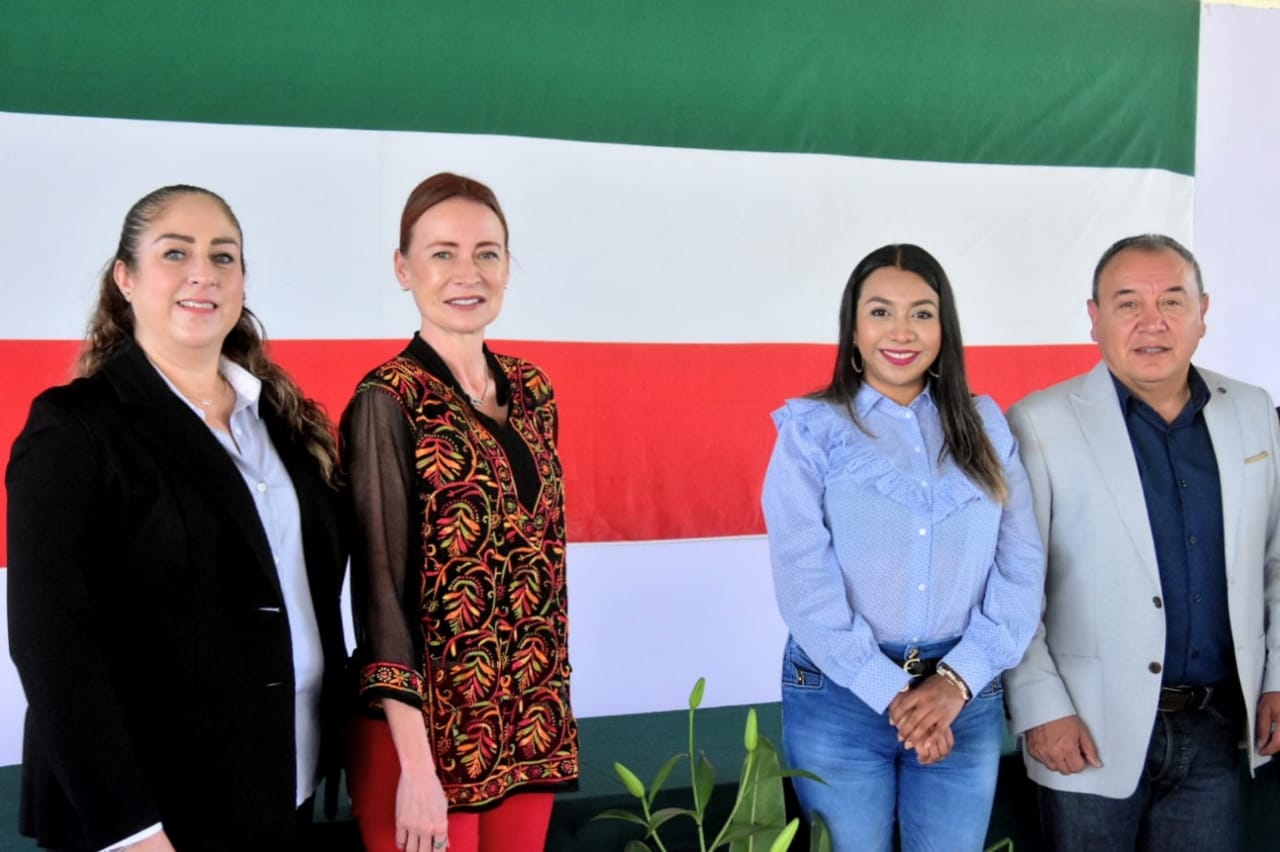 MTRA. TANIA MAGDALENA BERNARDINO JUÁREZREGIDORA, PRESIDENTA DE LA COMISION EDILICIA PERMANENTE DE DESARROLLO AGROPECUARIO E INDUSTRIAL.10 DE ENERO DE 2023Sesión Extraordinaria de Ayuntamiento No. 42Sala de Ayuntamiento, planta alta, Palacio de Gobierno.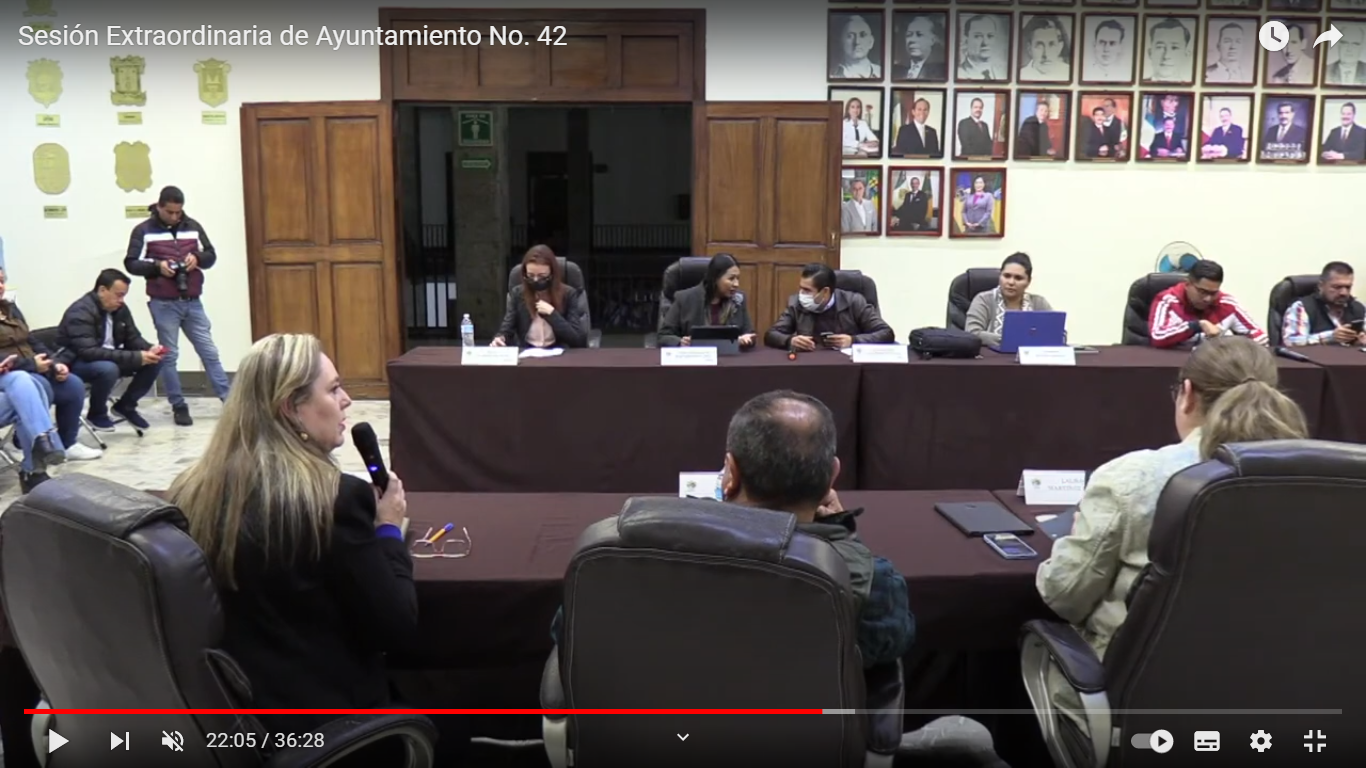 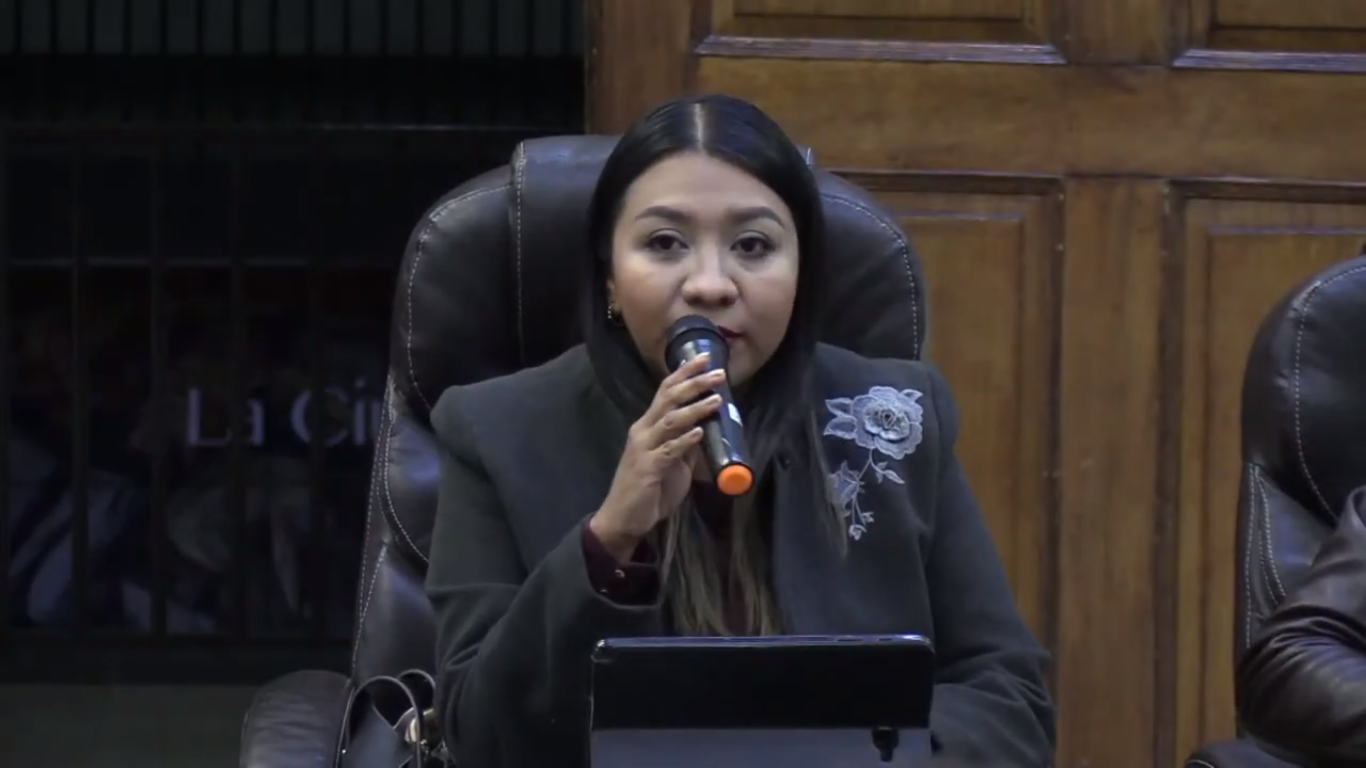 13 DE ENERO DE 2023Sesión Ordinaria de Ayuntamiento No. 27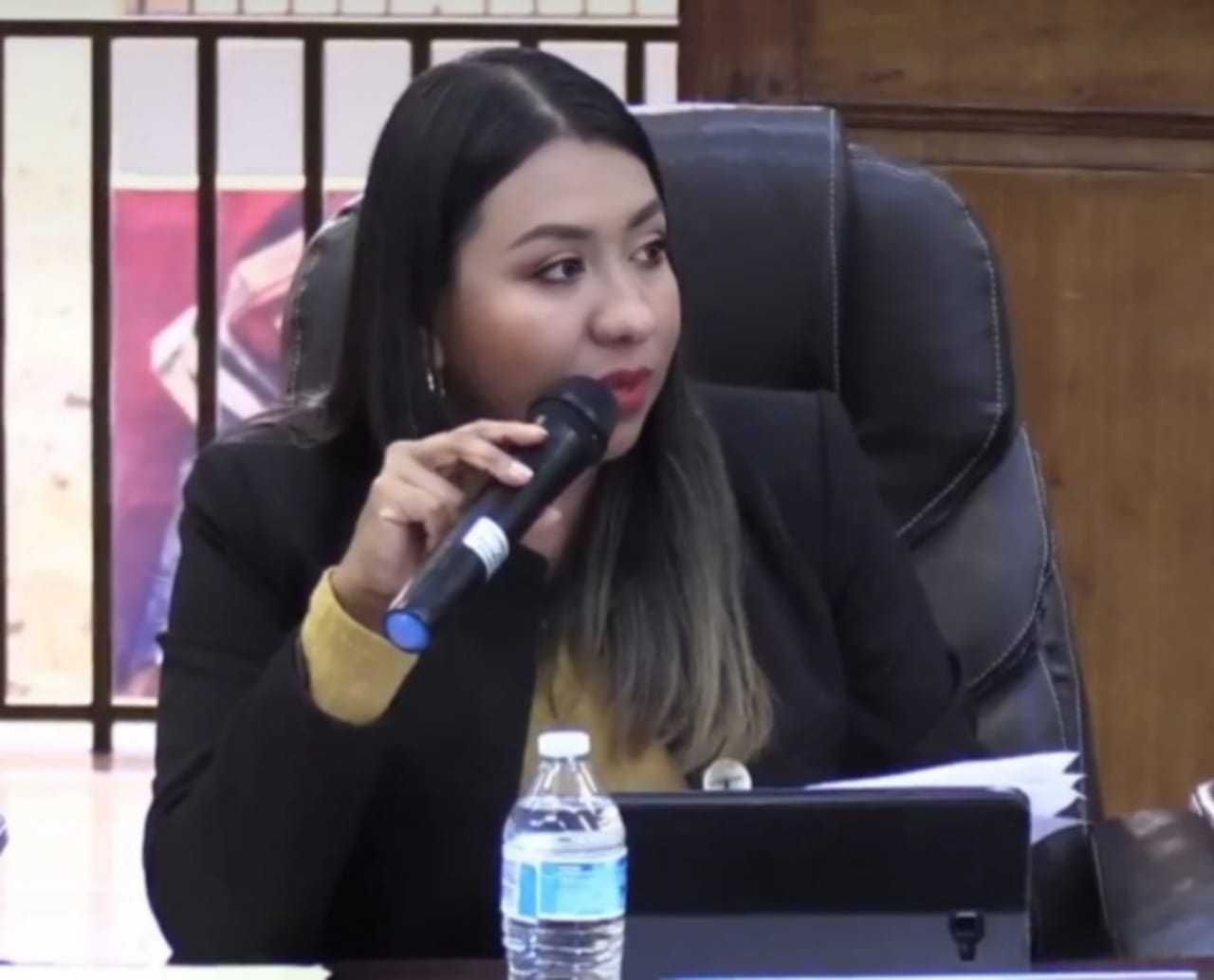 Sala de Ayuntamiento, planta alta, Palacio de Gobierno.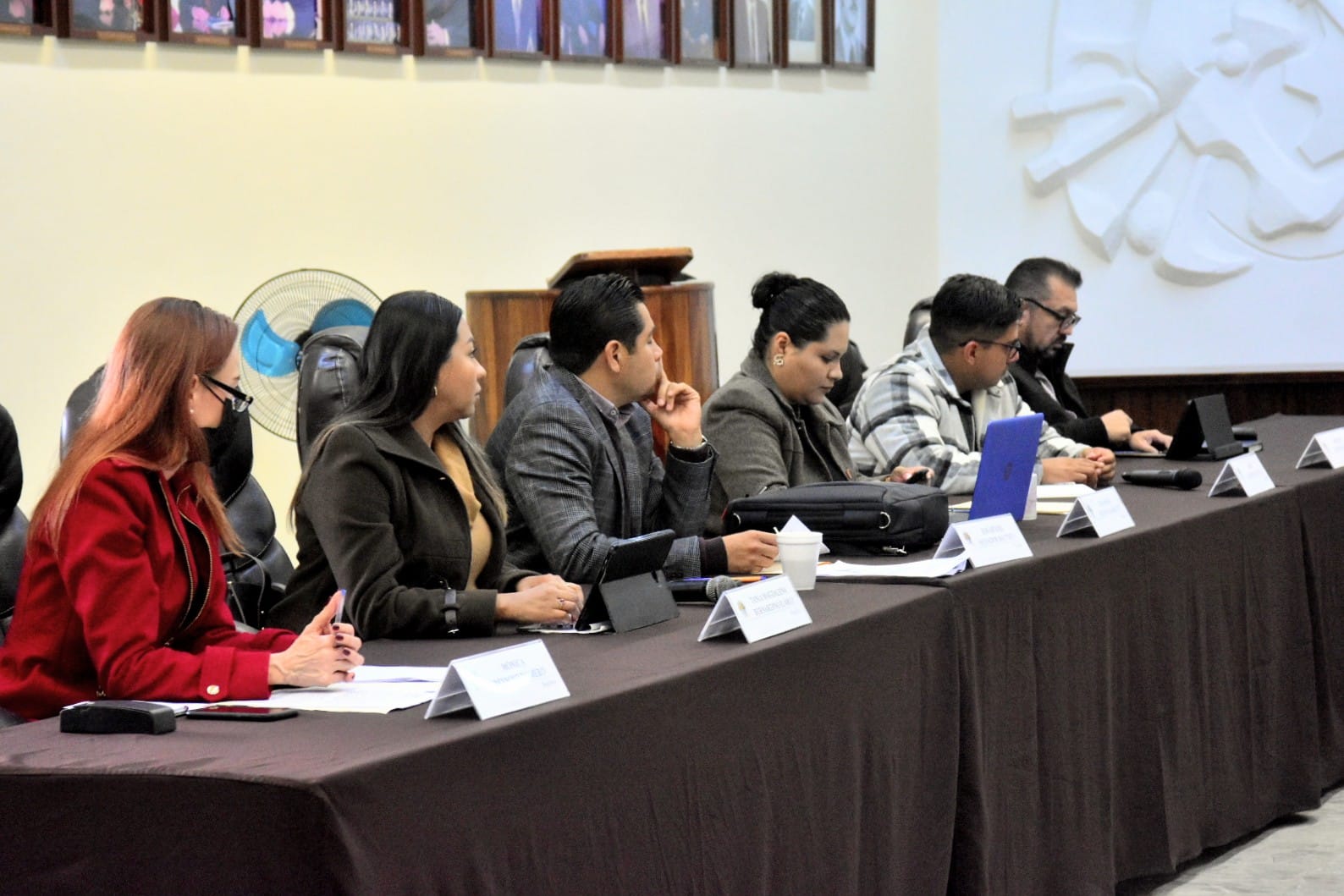 19 DE ENERO DE 2023Sesión Extraordinaria de Ayuntamiento No. 43Sala de Ayuntamiento.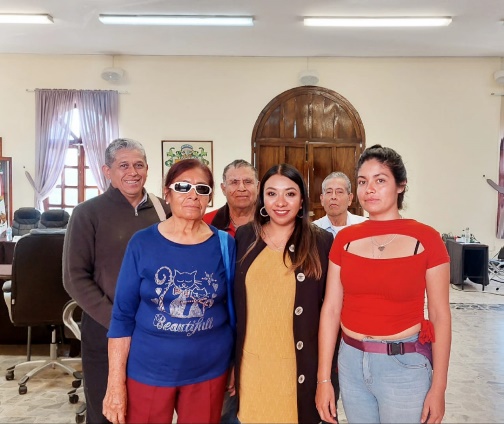 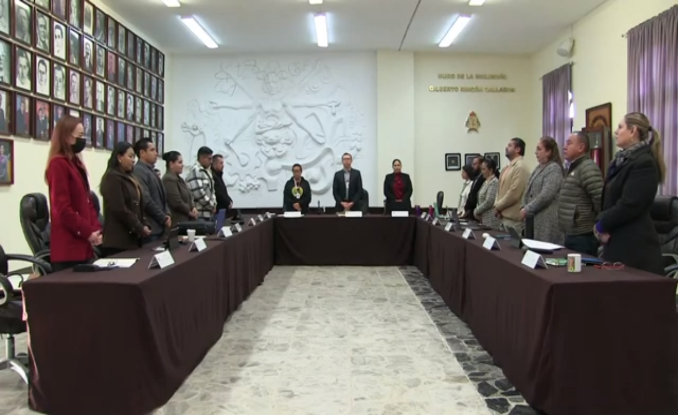 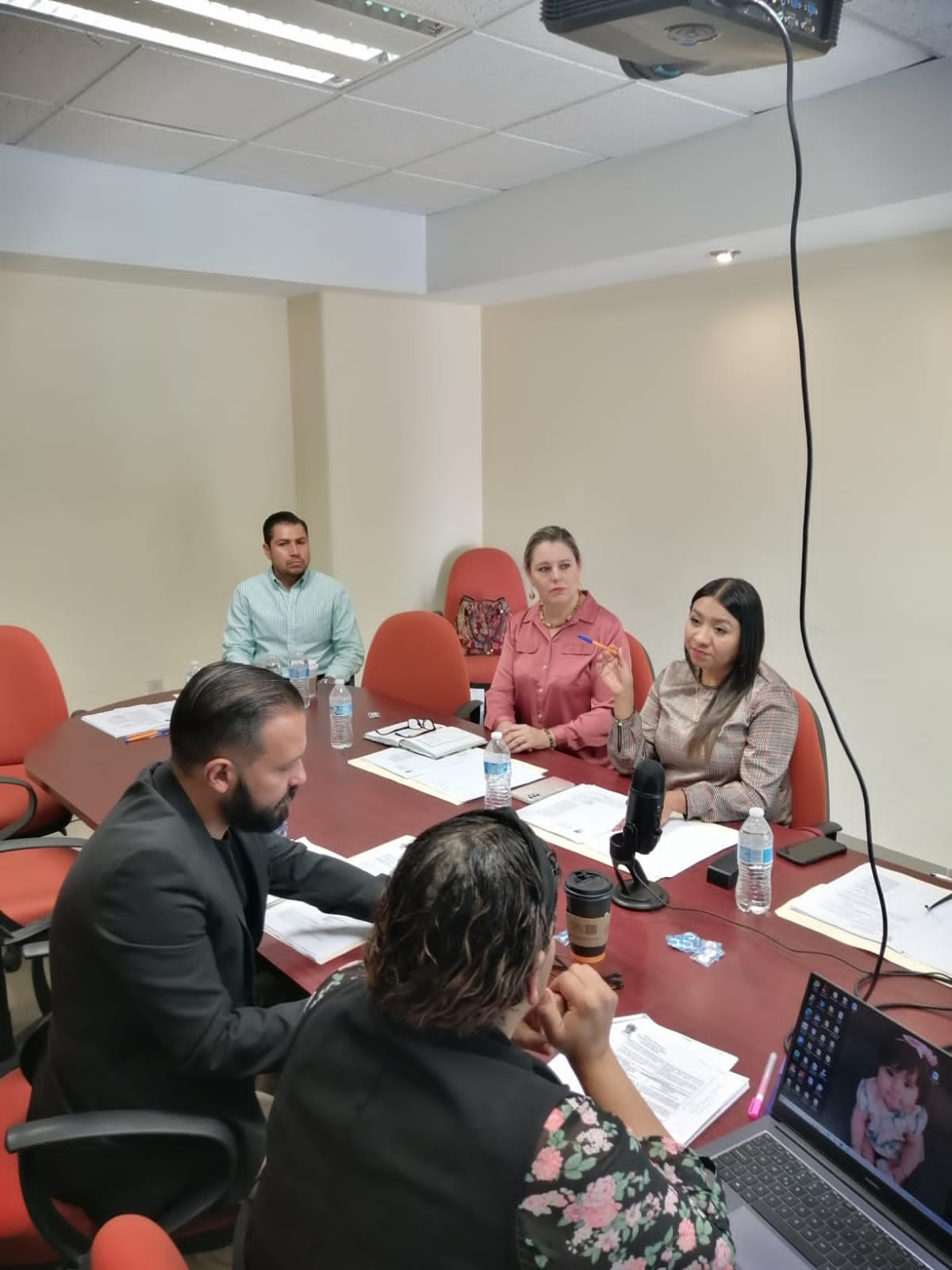 23 DE ENERO DE 2023Comisión Edilicia Permanente de Deportes y Atención a la Juventud. Sesión Ordinaria No. 8Sala María Elena Larios, Palacio de Gobierno.25 DE ENERO DE 2023Comisión Edilicia Permanente de Justicia.   Sesión Ordinaria No. 6Sala de Sindicatura Municipal, planta alta de Palacio Municipal.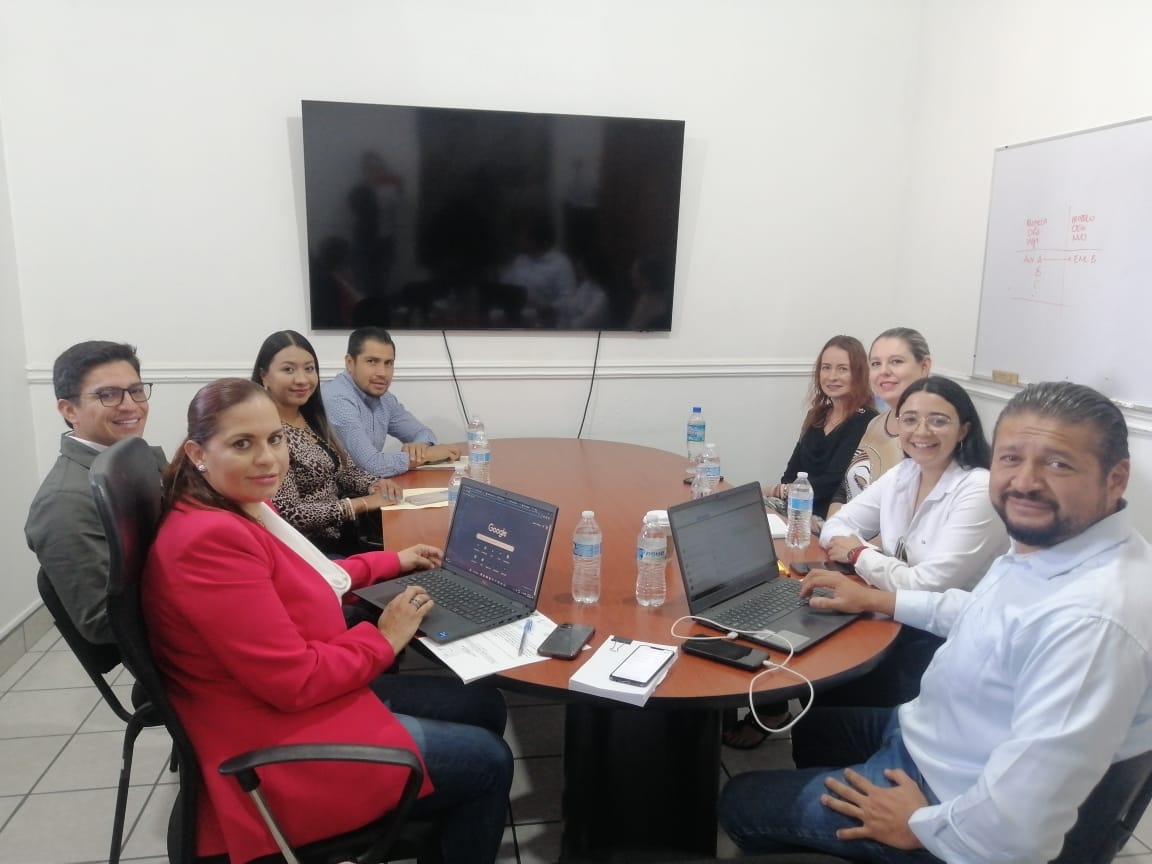 26 DE ENERO DE 2023Comisión Edilicia Permanente de Hacienda Públicay Patrimonio Municipal.   Sesión Extraordinaria No. 7Sala de Sindicatura Municipal.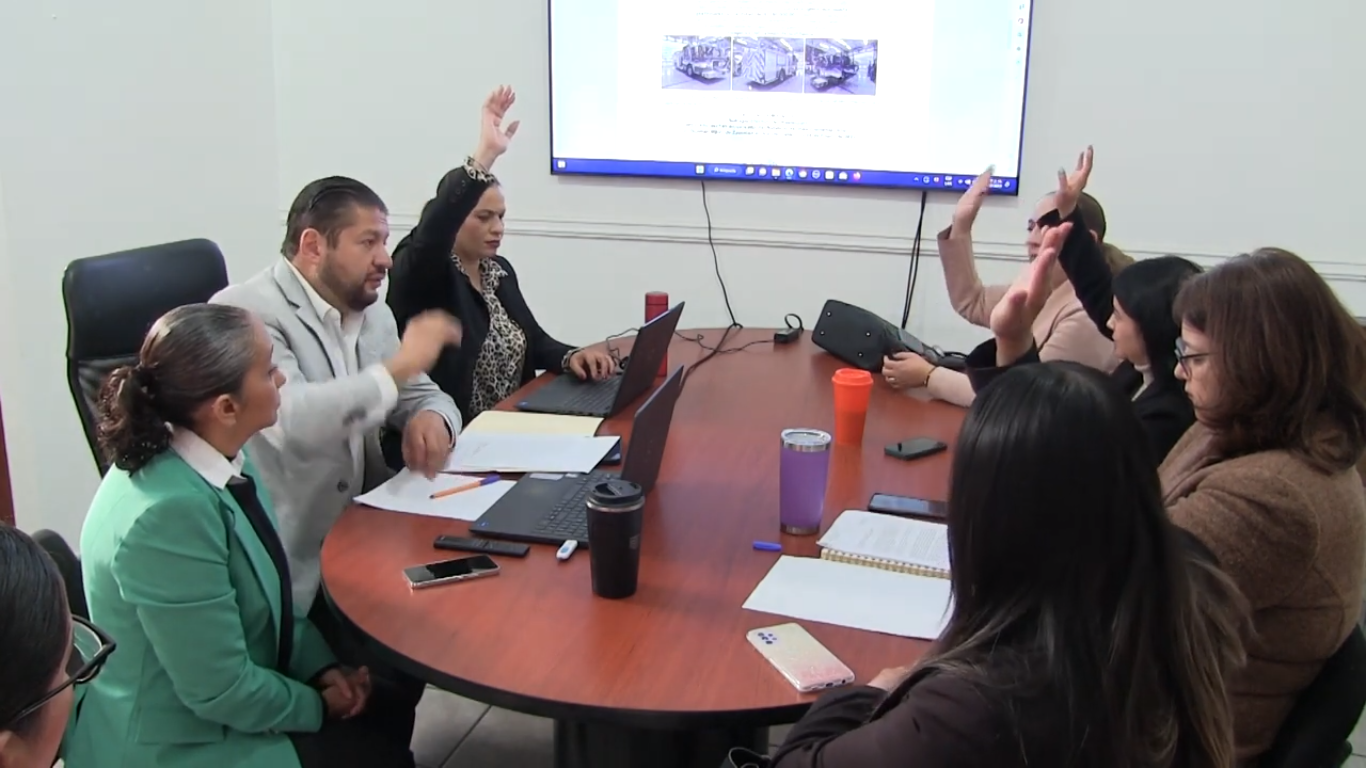 26 DE ENERO DE 2023Sesión Ordinaria de Ayuntamiento No. 28Sala de Ayuntamiento.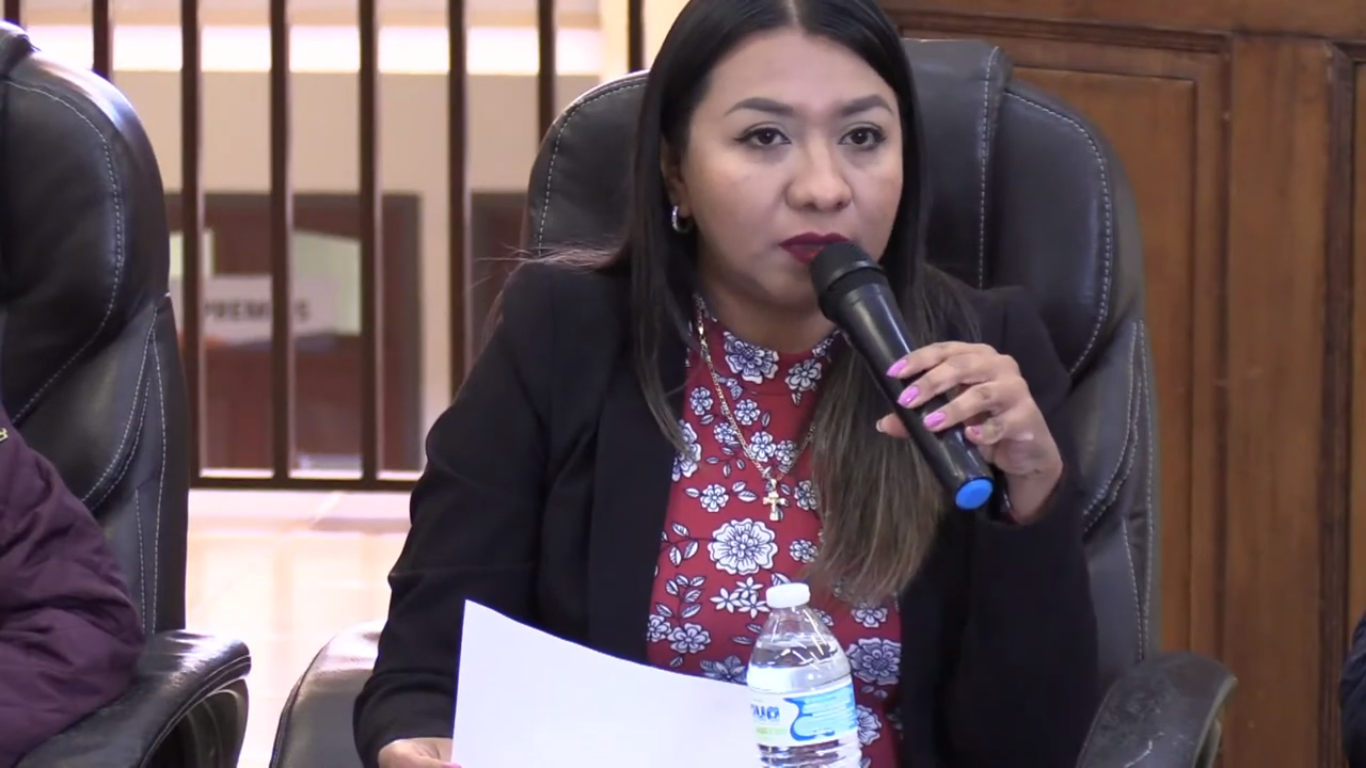 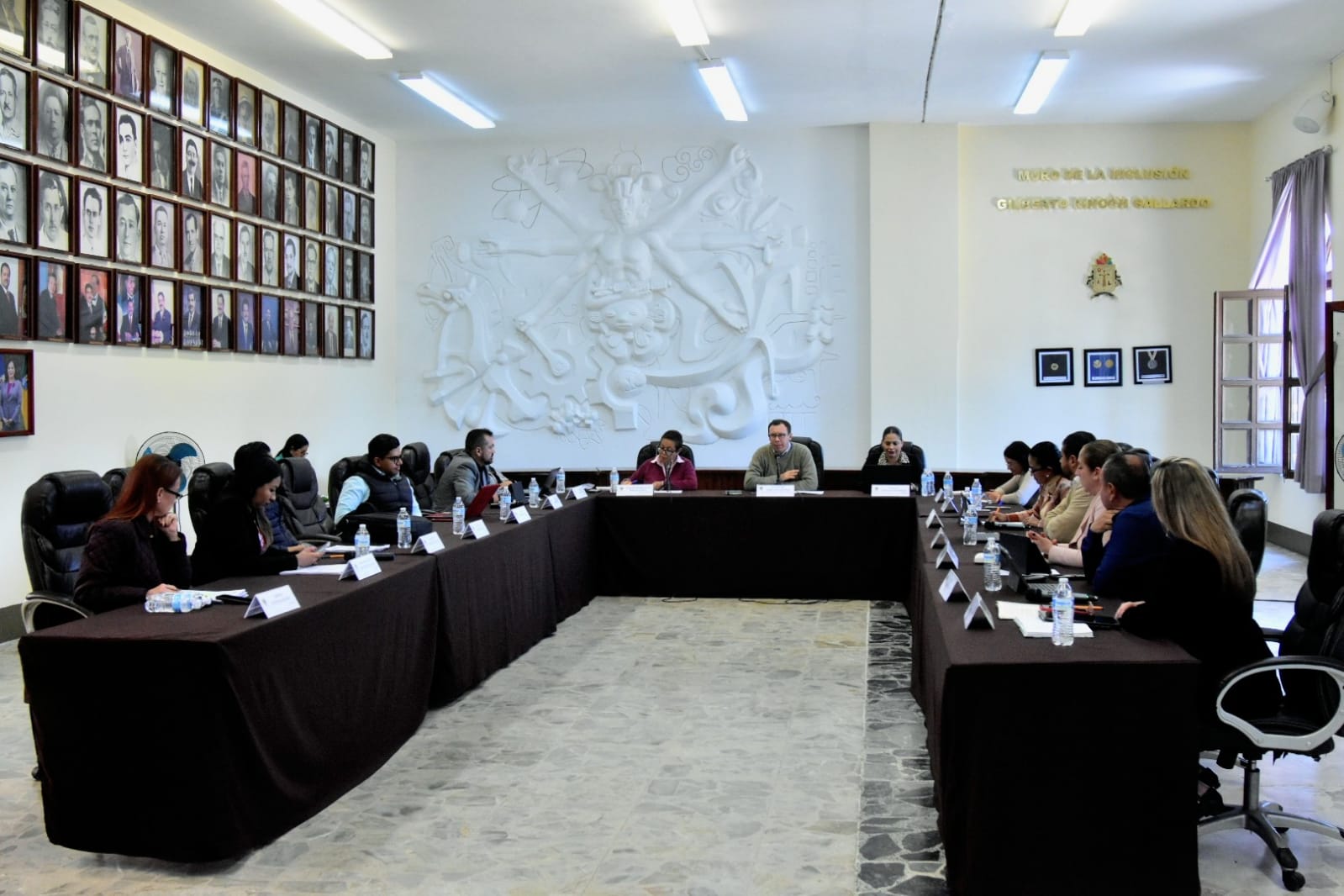 31 DE ENERO DE 2023Comisión Edilicia Permanente de Hacienda Públicay Patrimonio Municipal.   Sesión Ordinaria No. 25Sala de Sindicatura Municipal.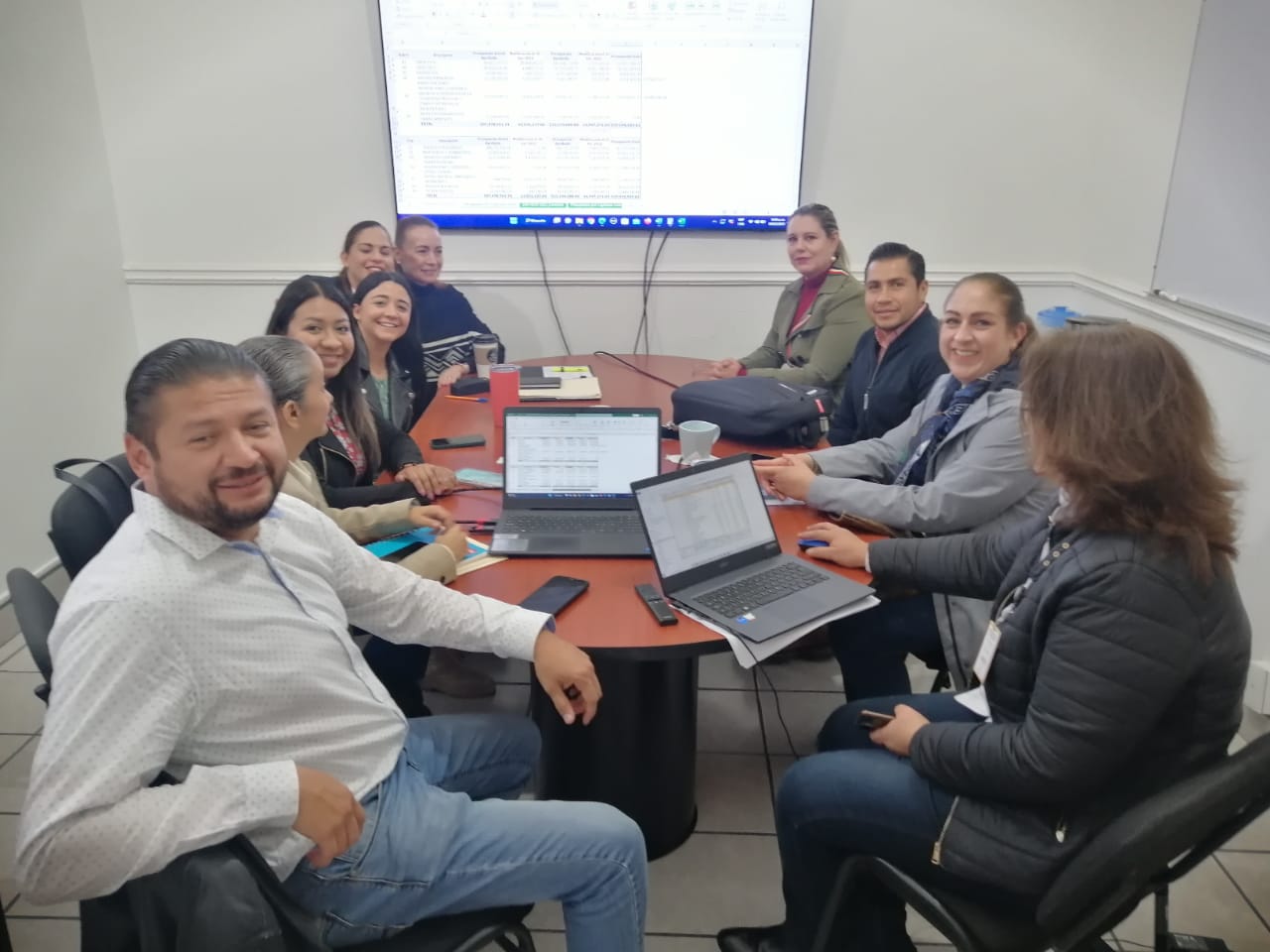 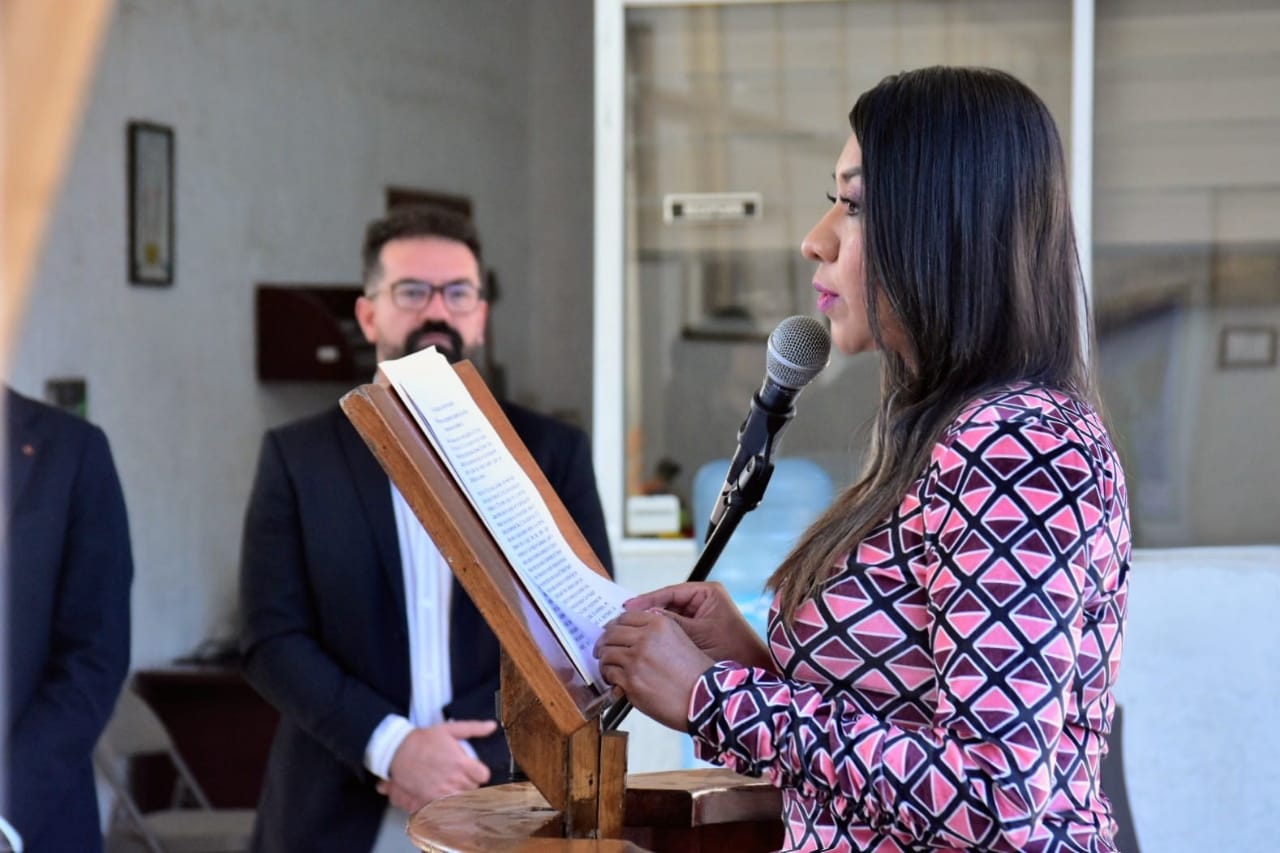 2 DE FEBRERO DE 2023Homenaje al Mariscal de campo e Insurgente José María González HermosilloCasa de la Cultura, Victoria No. 22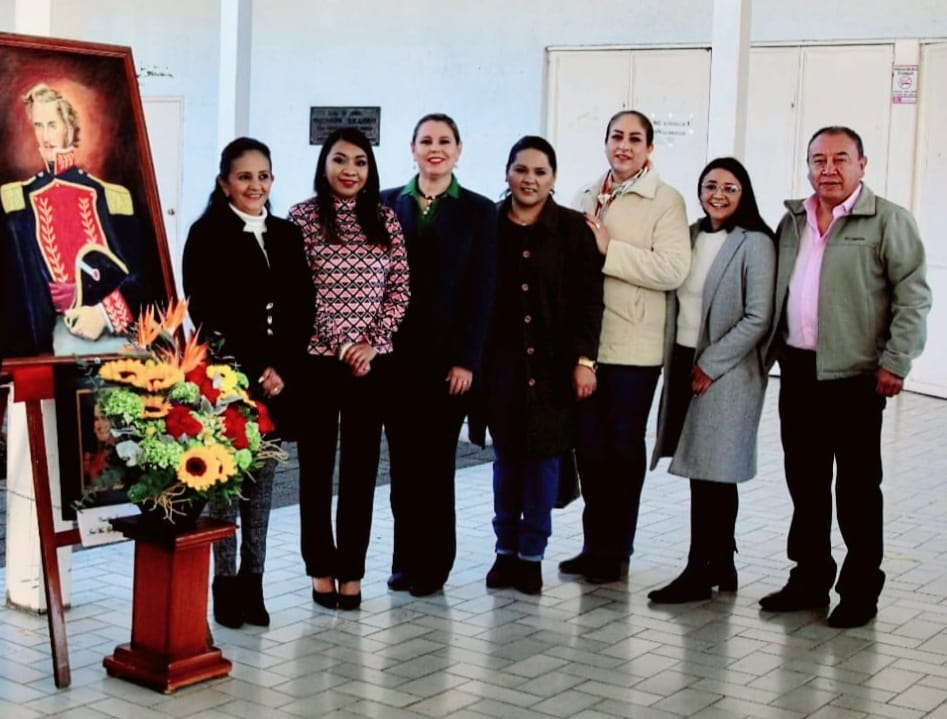 8 DE FEBRERO DE 2023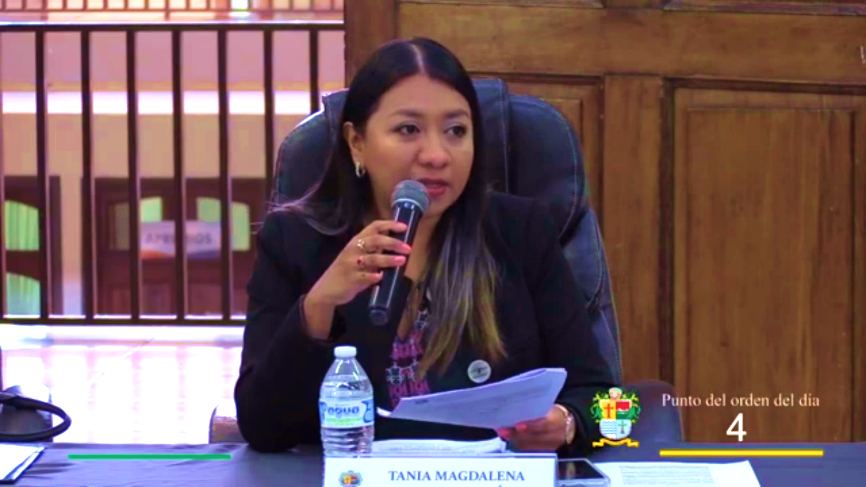 Sesión Ordinaria de Ayuntamiento No. 30 Sala de Ayuntamiento, planta alta, Palacio de Gobierno.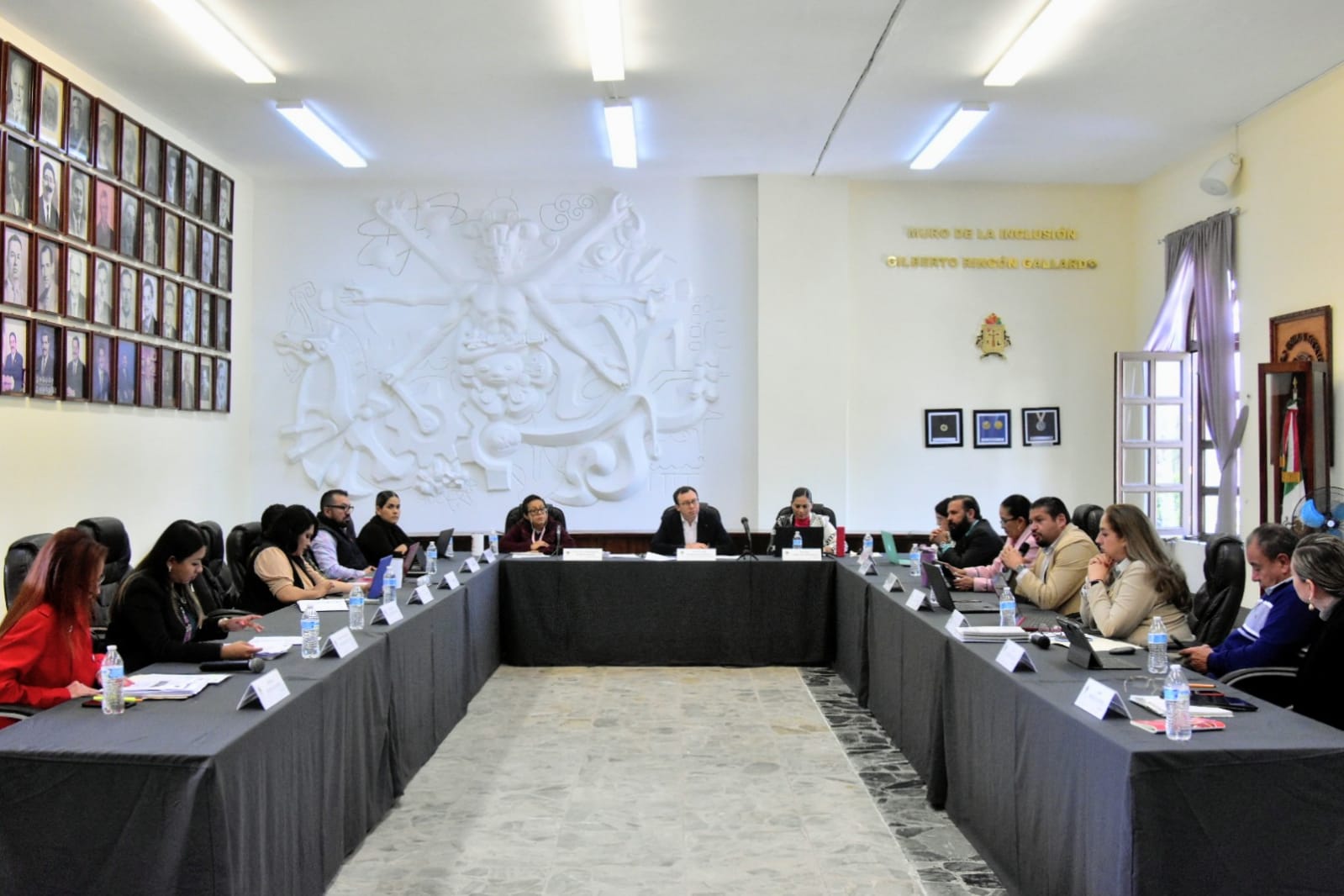 8 DE FEBRERO DE 2023Comisión Edilicia Permanente de Cultura, Educación y Actividades CívicasSesión Ordinaria No. 9Sala Juan S. Vizcaíno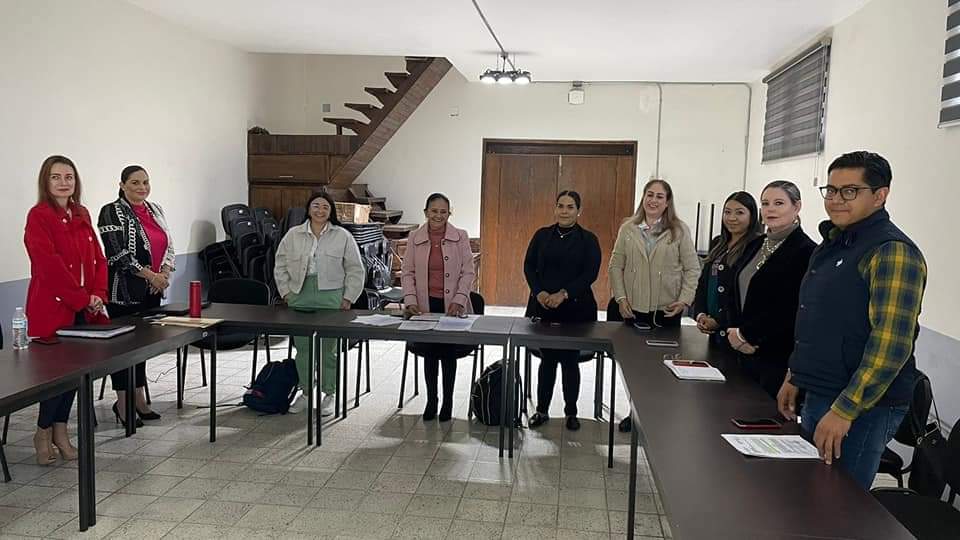 13 DE FEBRERO DE 2023Comisión Edilicia Permanente de Administración PúblicaSesión Ordinaria No. 10,  Sala de Sindicatura.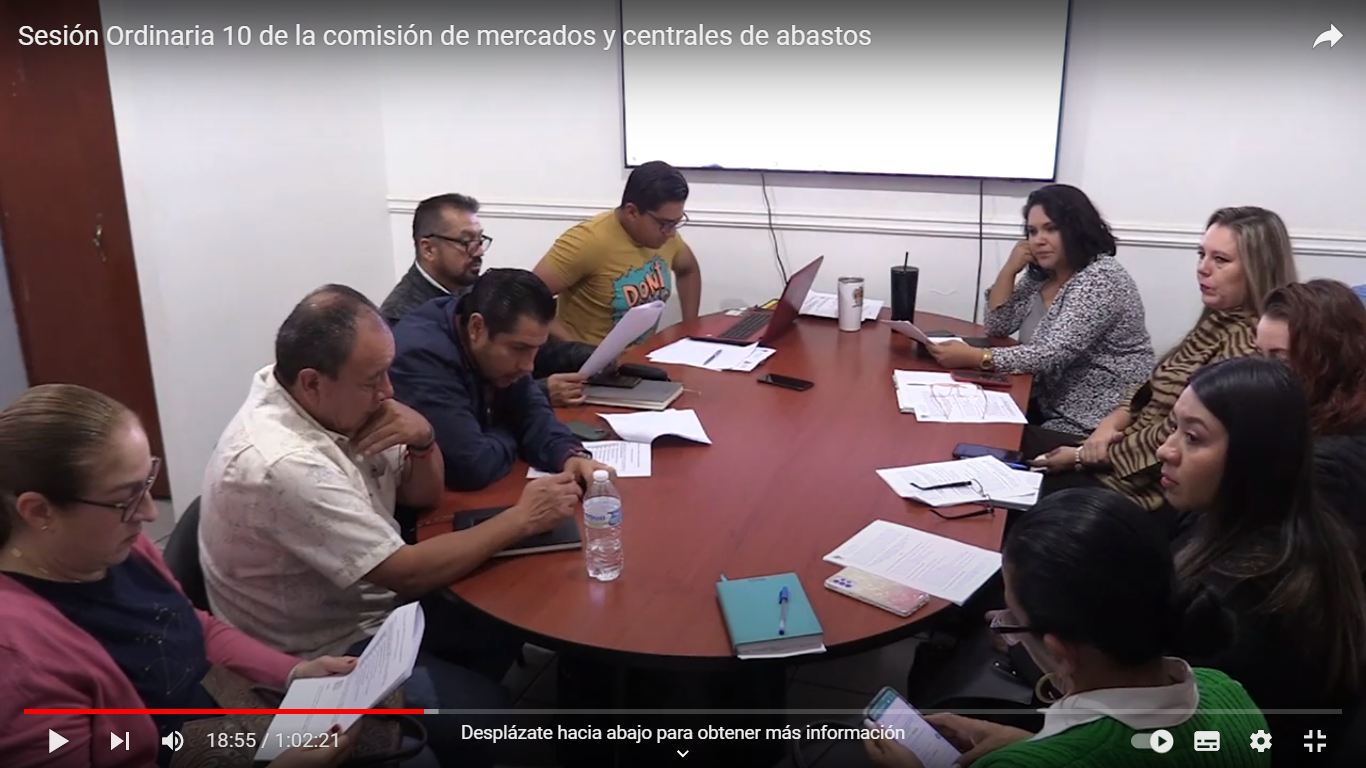 14 DE FEBRERO DE 2023Comisión Edilicia Permanente de Administración PúblicaSesión Ordinaria No. 7Sala de Presidencia.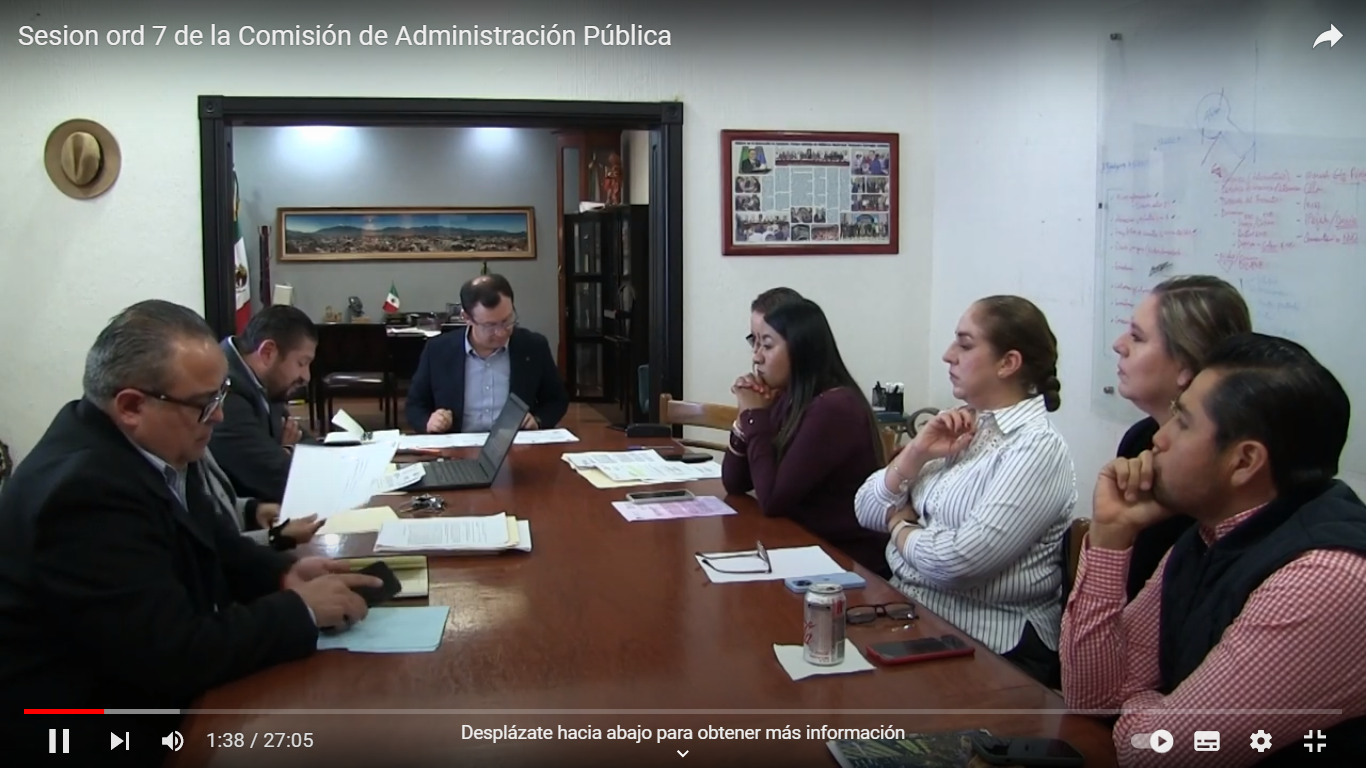 15 DE FEBRERO DE 2023Sesión Extraordinaria de Ayuntamiento No. 44Sala de Ayuntamiento, planta alta, Palacio de Gobierno.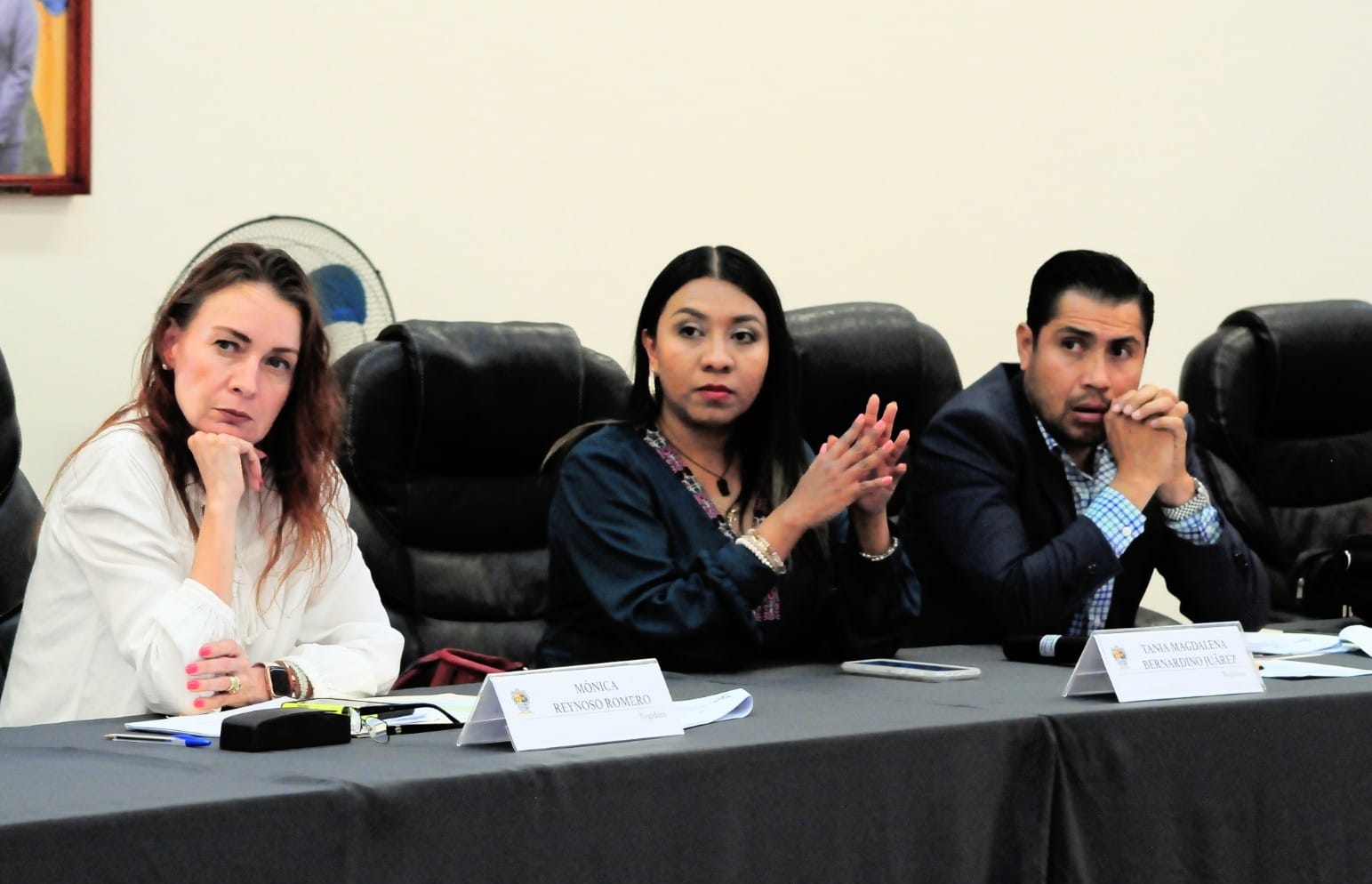 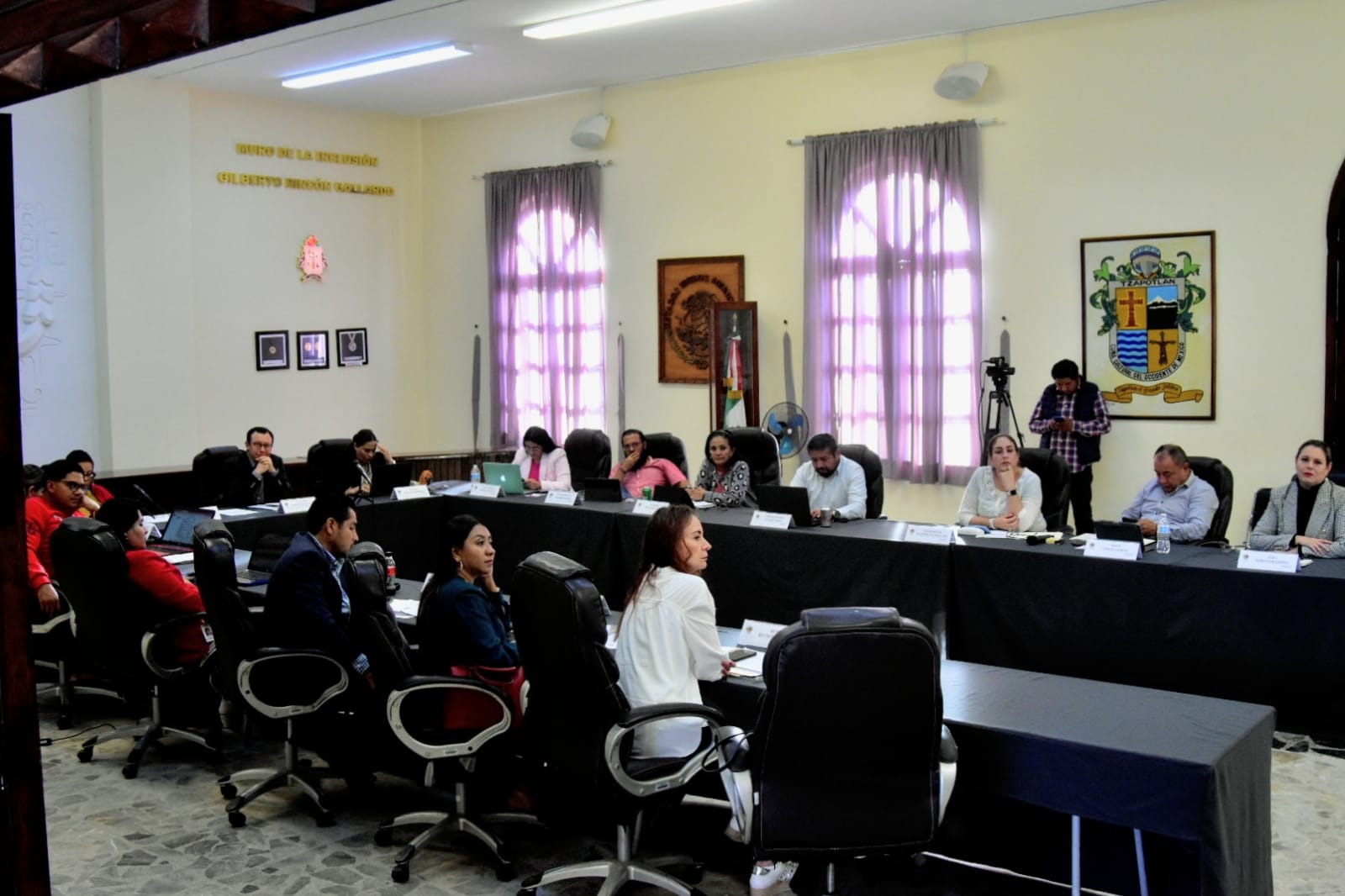 17 DE FEBRERO DE 2023Comisión de Mercados y Centrales de AbastosSesión Ordinaria No. 10Sala de Estacionómetros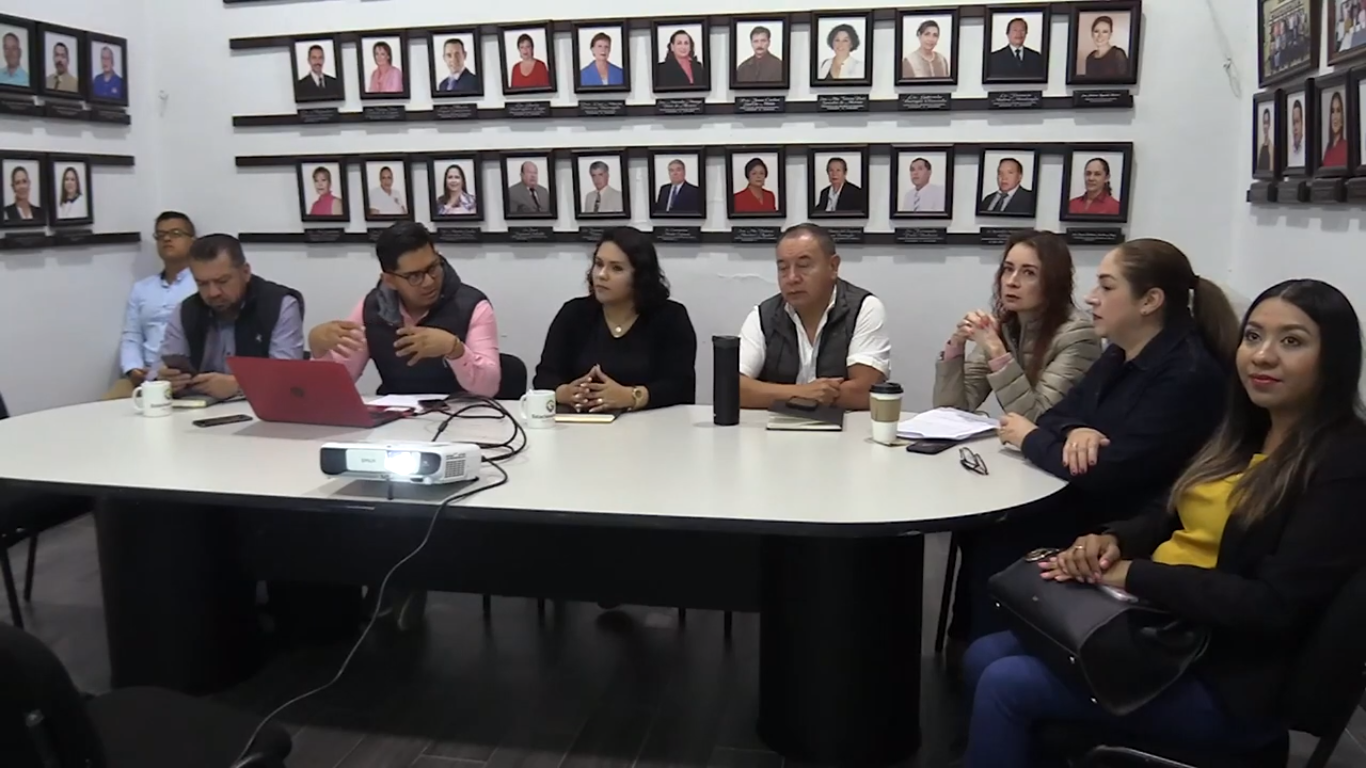 23 DE FEBRERO DE 2023Sesión Extraordinaria de Ayuntamiento No. 45Sala de Ayuntamiento.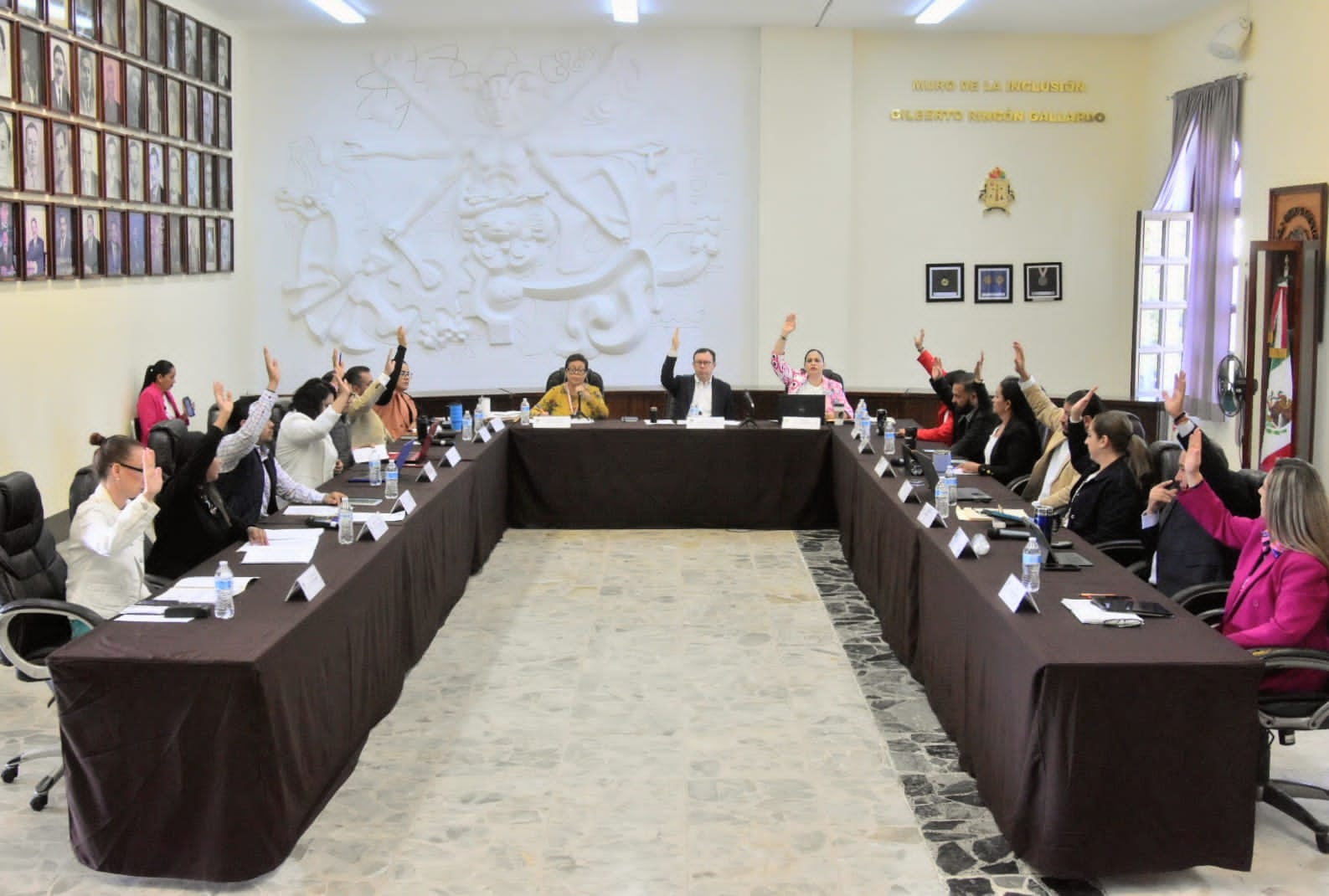 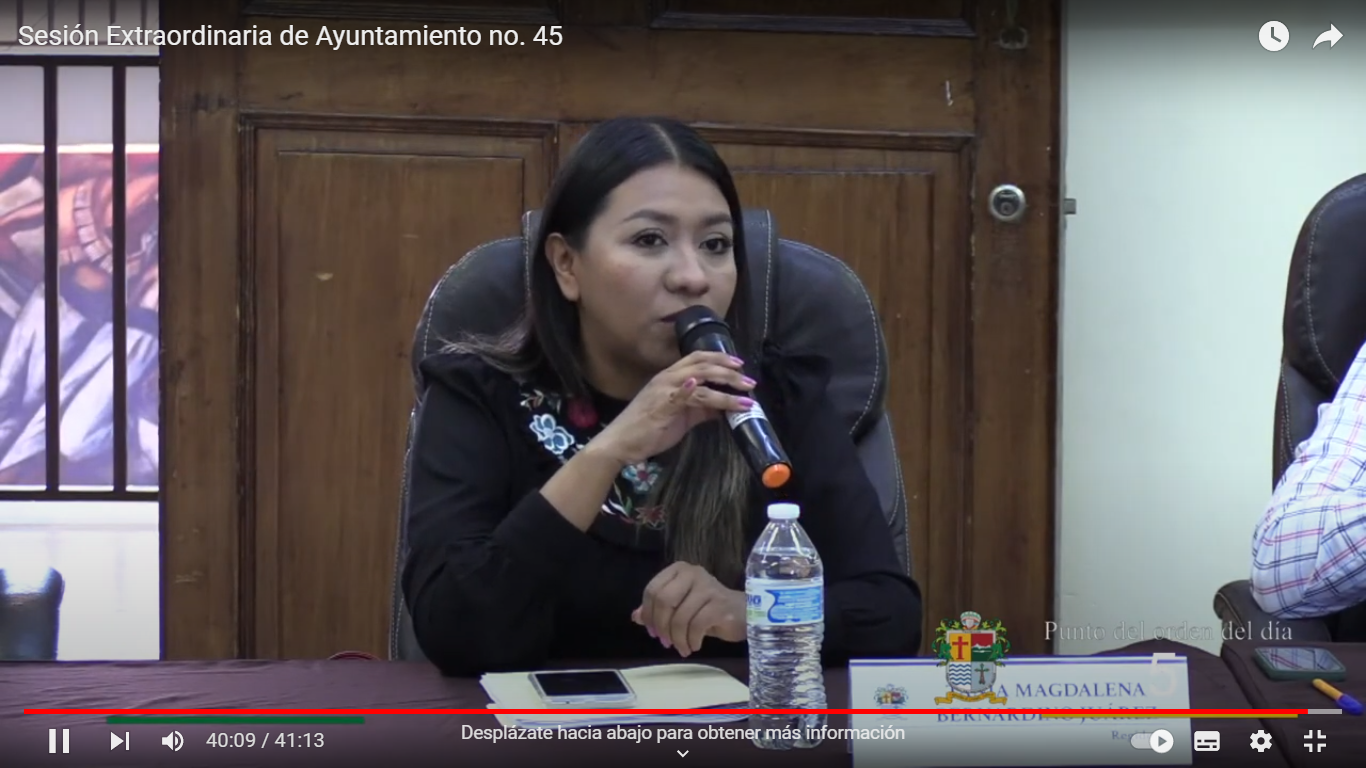 23 DE FEBRERO DE 2023Comisión Edilicia Permanente de Desarrollo Agropecuario e Industrial.Sesión Ordinaria No. 7   Sala Juan S. Vizcaíno.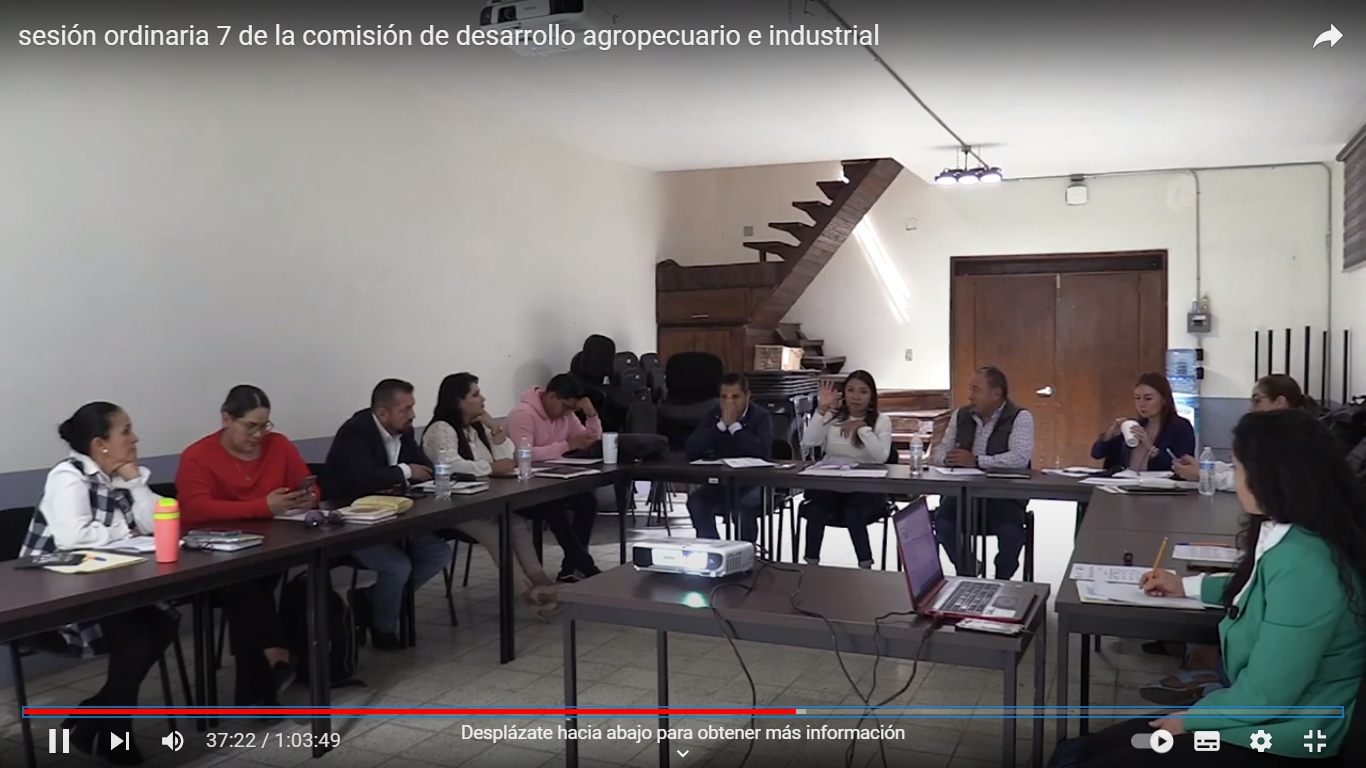 24 DE FEBRERO DE 2023Evento Cívico por el Aniversario del Día de la Bandera Delegación del Fresnito, Zapotlán el Grande; Jal.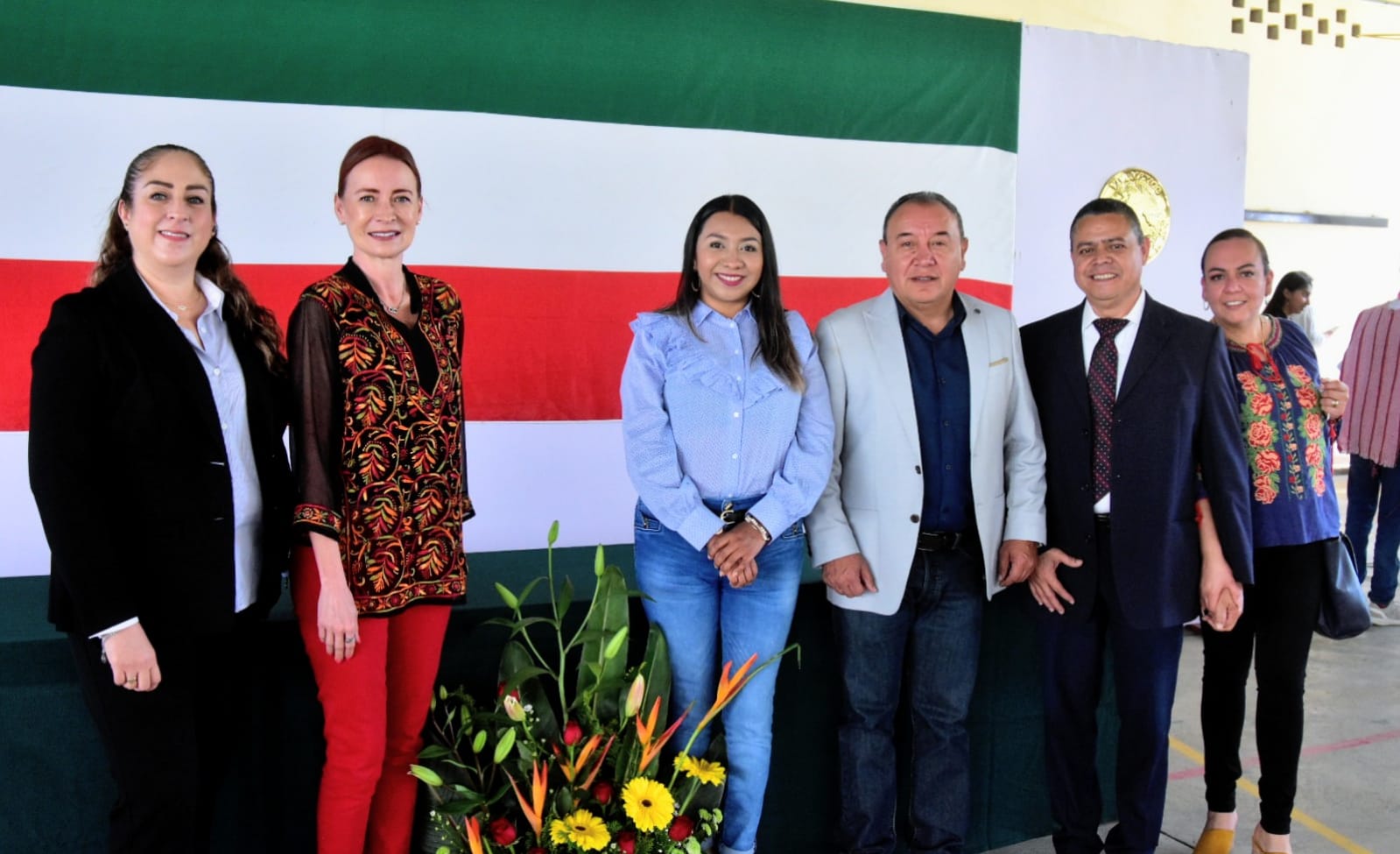 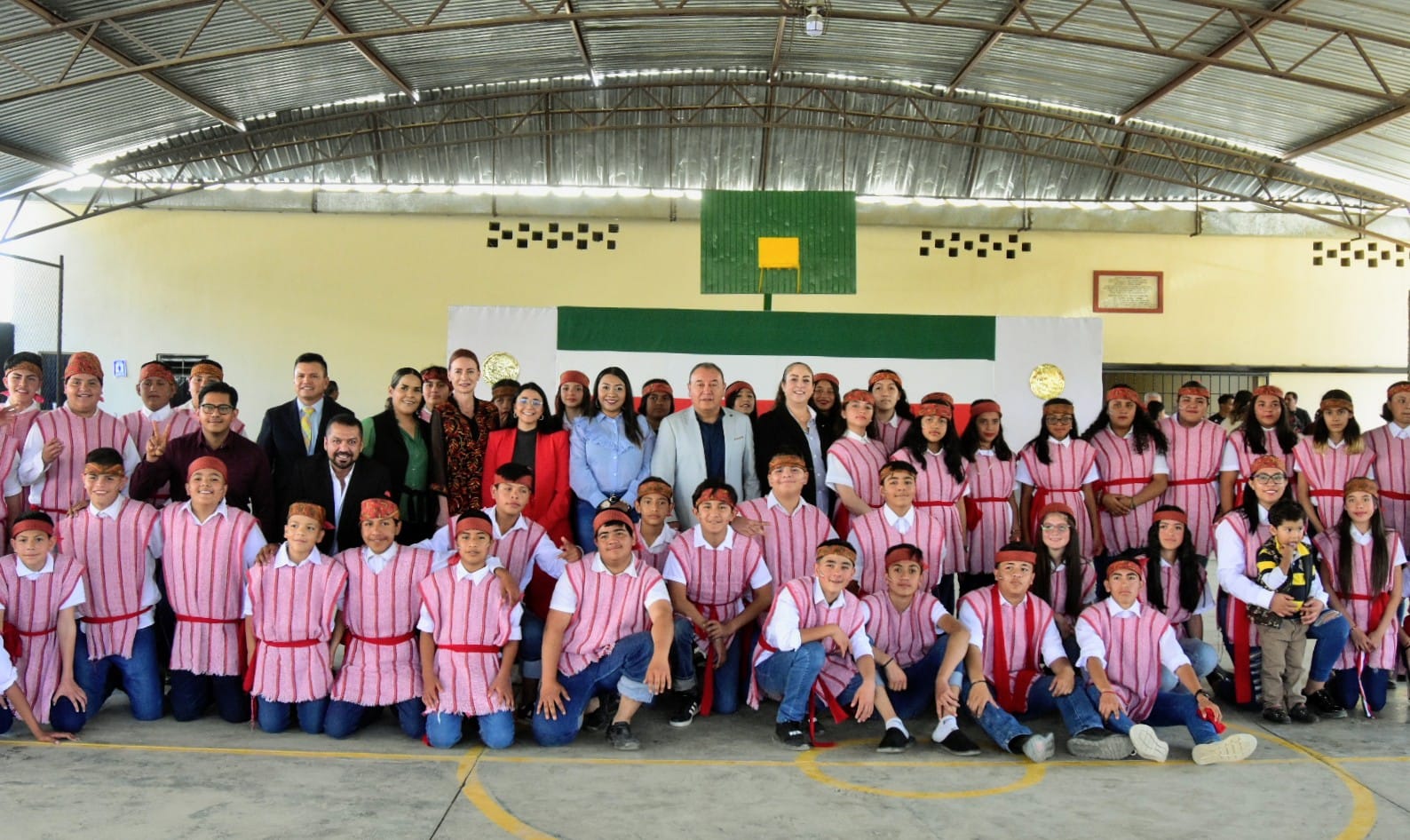 27 DE FEBRERO DE 2023Comisión Edilicia Permanente de Justicia.Sesión Ordinaria No. 6 Sala de Sindicatura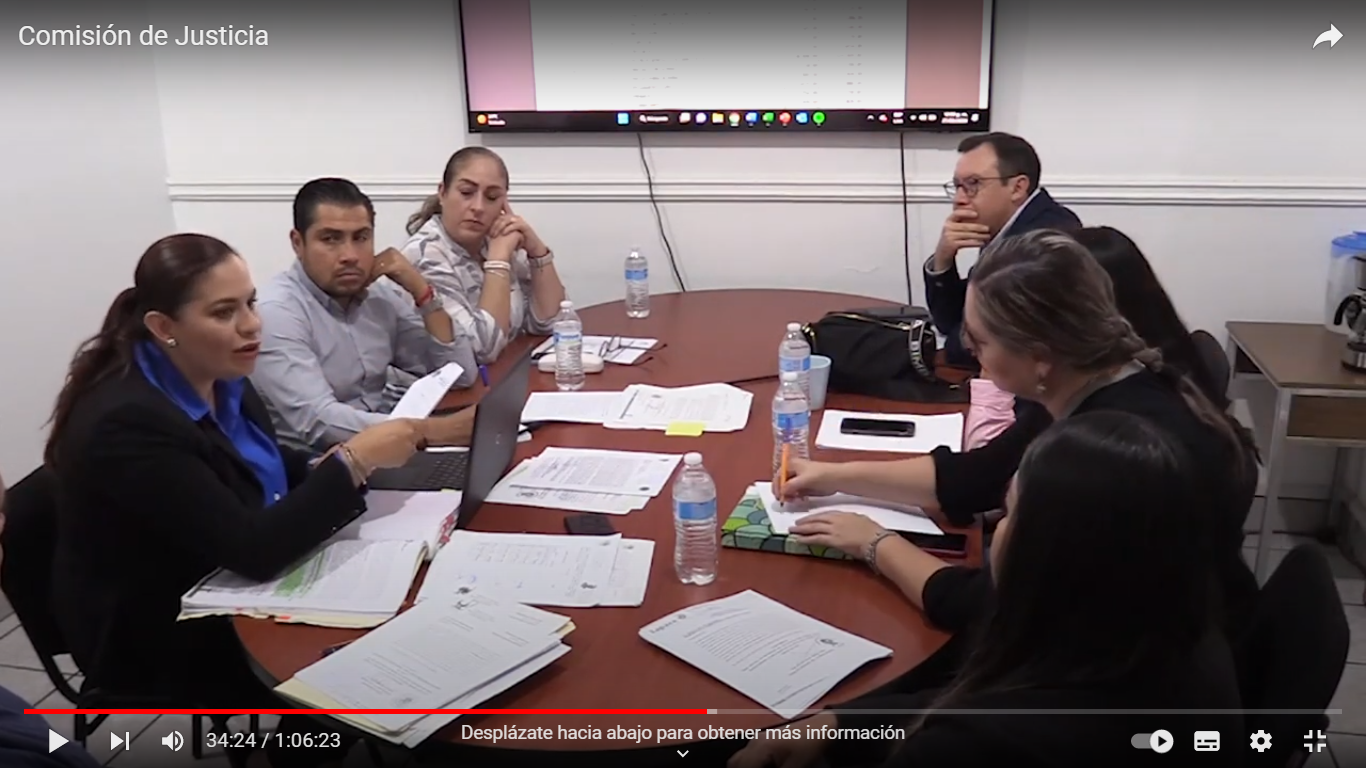 28 DE FEBRERO DE 2023Comisión Edilicia Permanente de Hacienda Pública y Patrimonio Municipal.Sesión Ordinaria No. 27    Sala Juan S. Vizcaíno.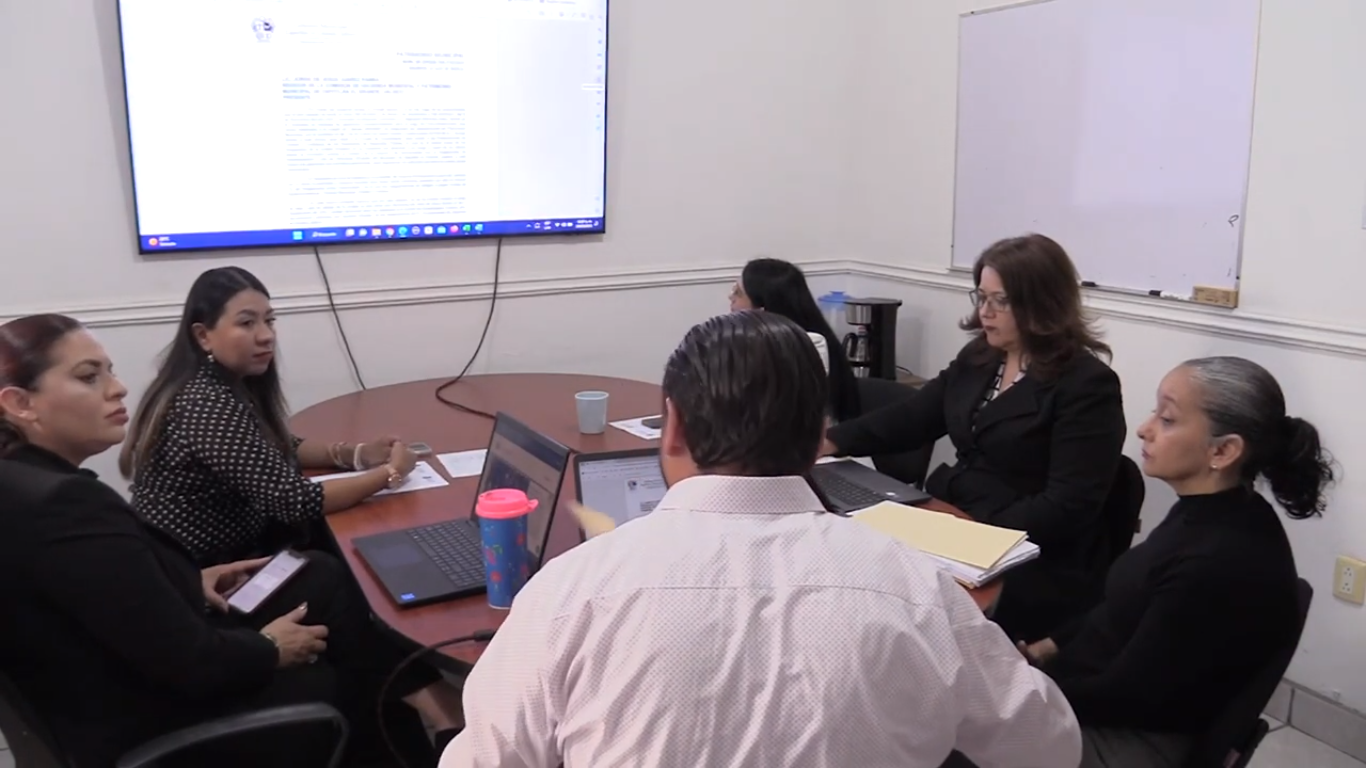 2 DE MARZO DE 2023Comisión Edilicia Permanente de Deportes y Atención a la Juventud.    Sesión Ordinaria No. 10     Sala de Sindicatura.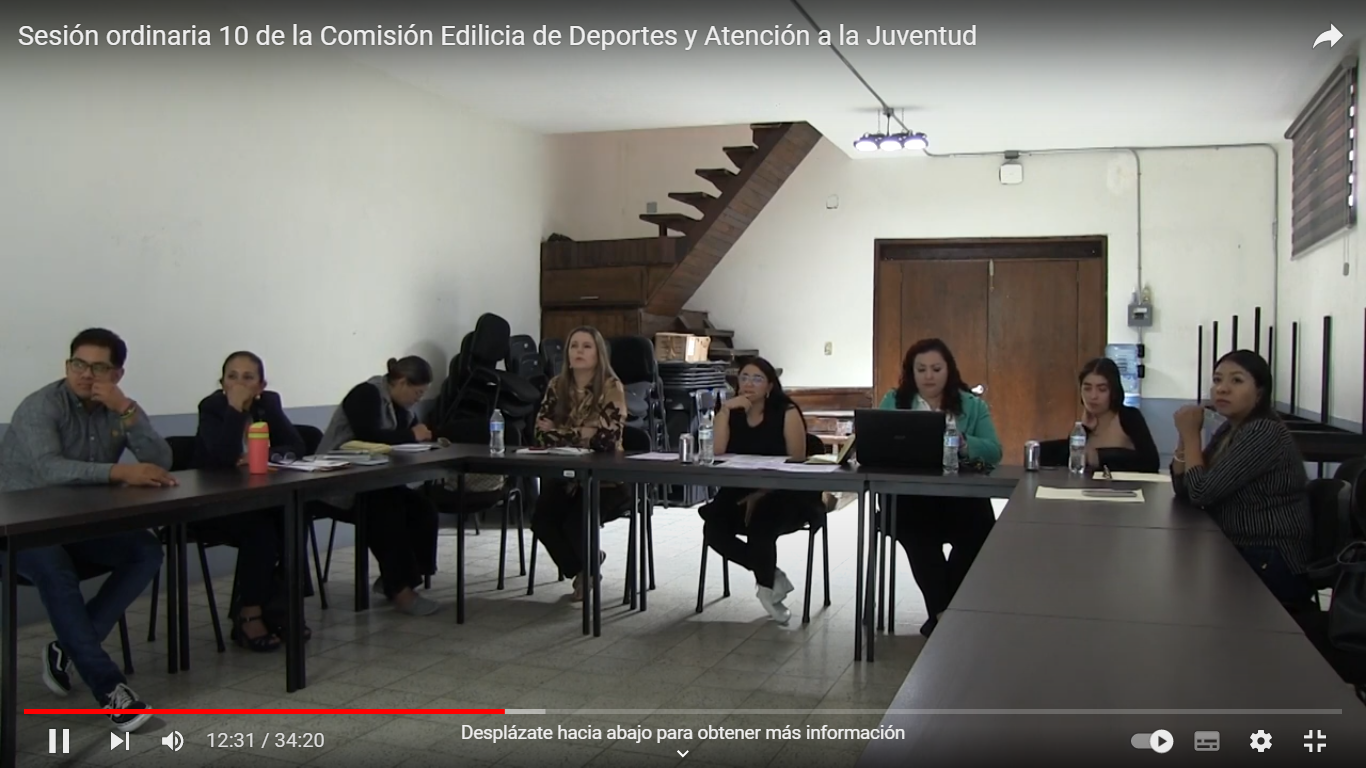 6 DE MARZO DE 2023Sesión de Extraordinaria de Ayuntamiento No. 46Sala de Ayuntamiento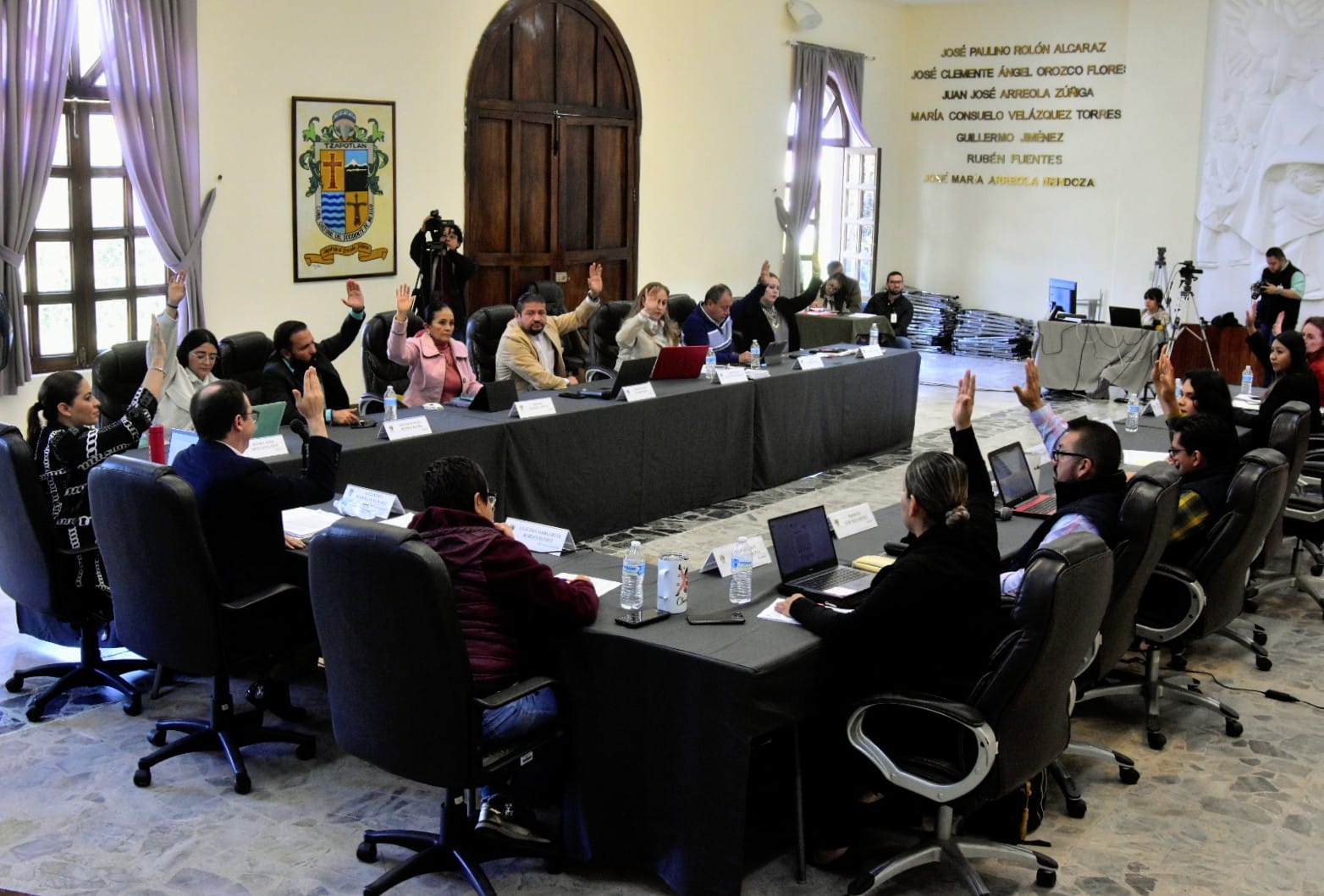 6 DE MARZO DE 2023Comisión Edilicia Permanente de Hacienda Pública y Patrimonio MunicipalSesión No. 28 Primera parte.     Sala Juan S. Vizcaíno.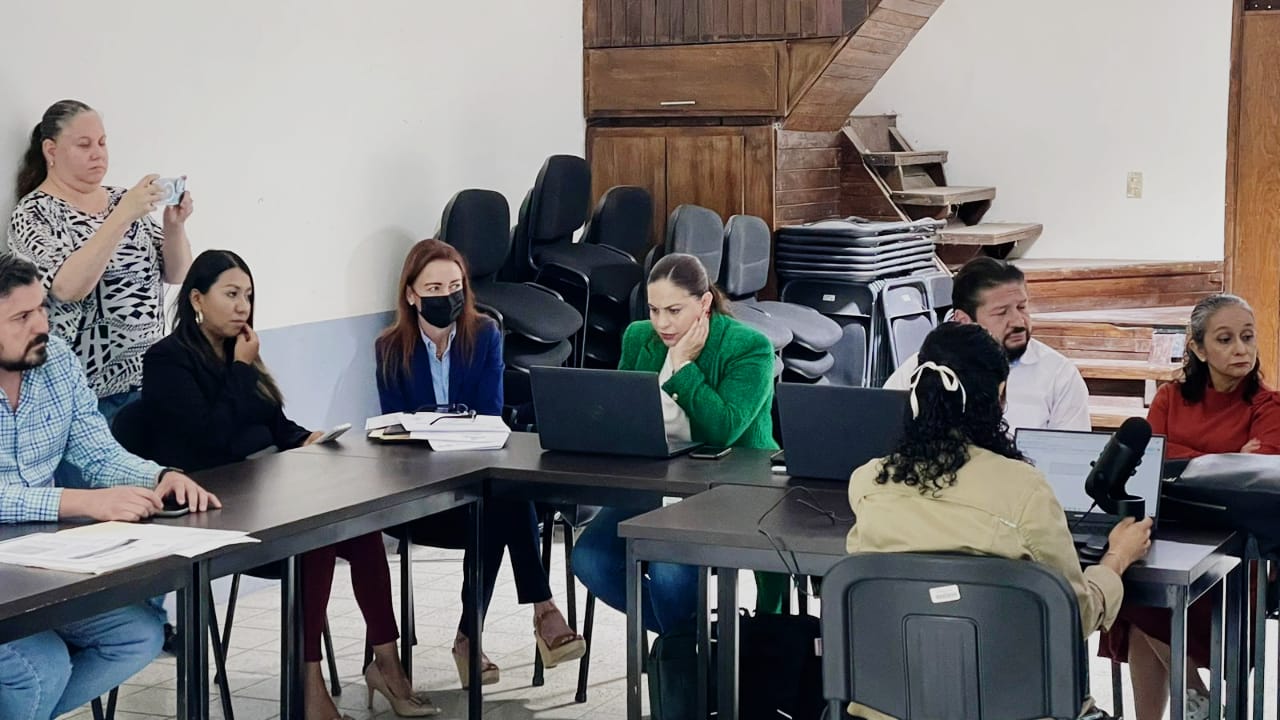 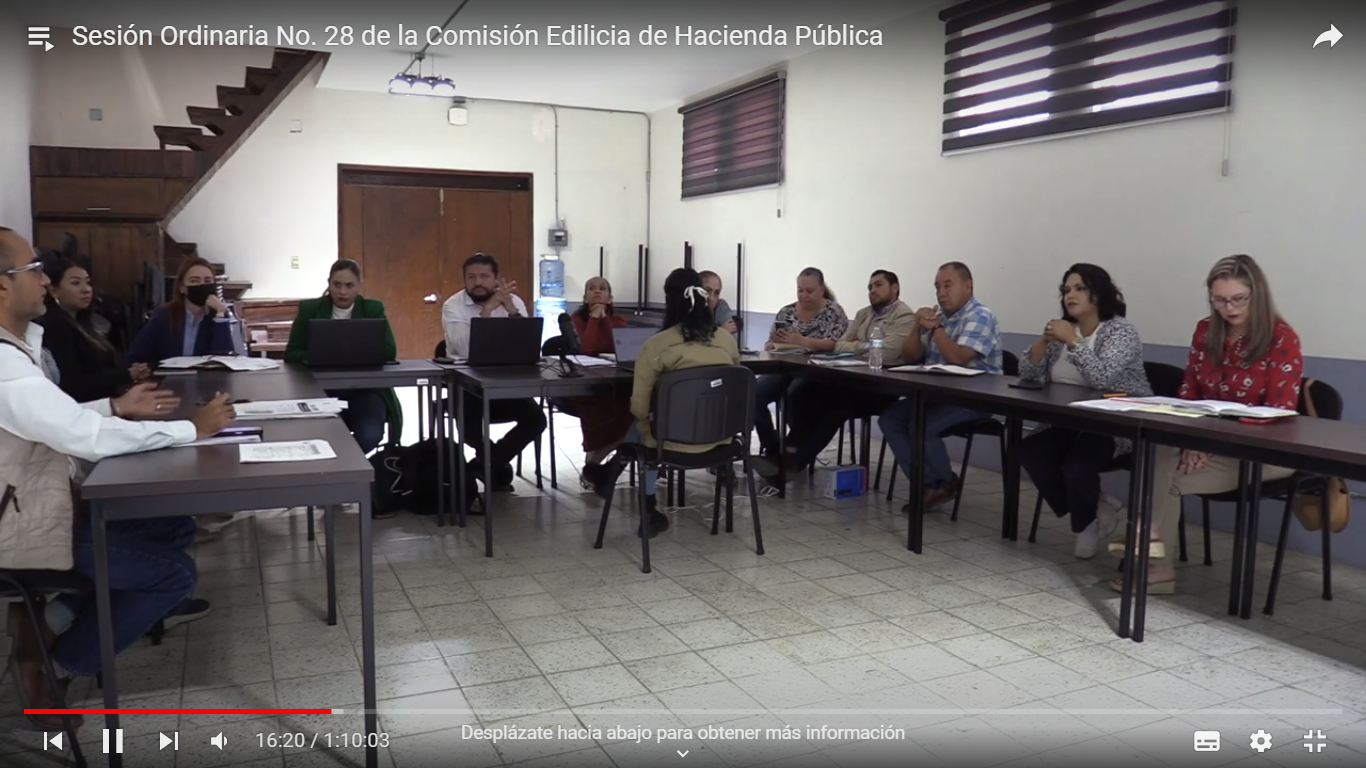 7 DE MARZO DE 2023Comisión Edilicia Permanente de Obras Públicas, Planeación Urbana y Regularización de la Tenencia de la Tierra.   Sesión Ordinaria No. 15Sala María Elena Larios.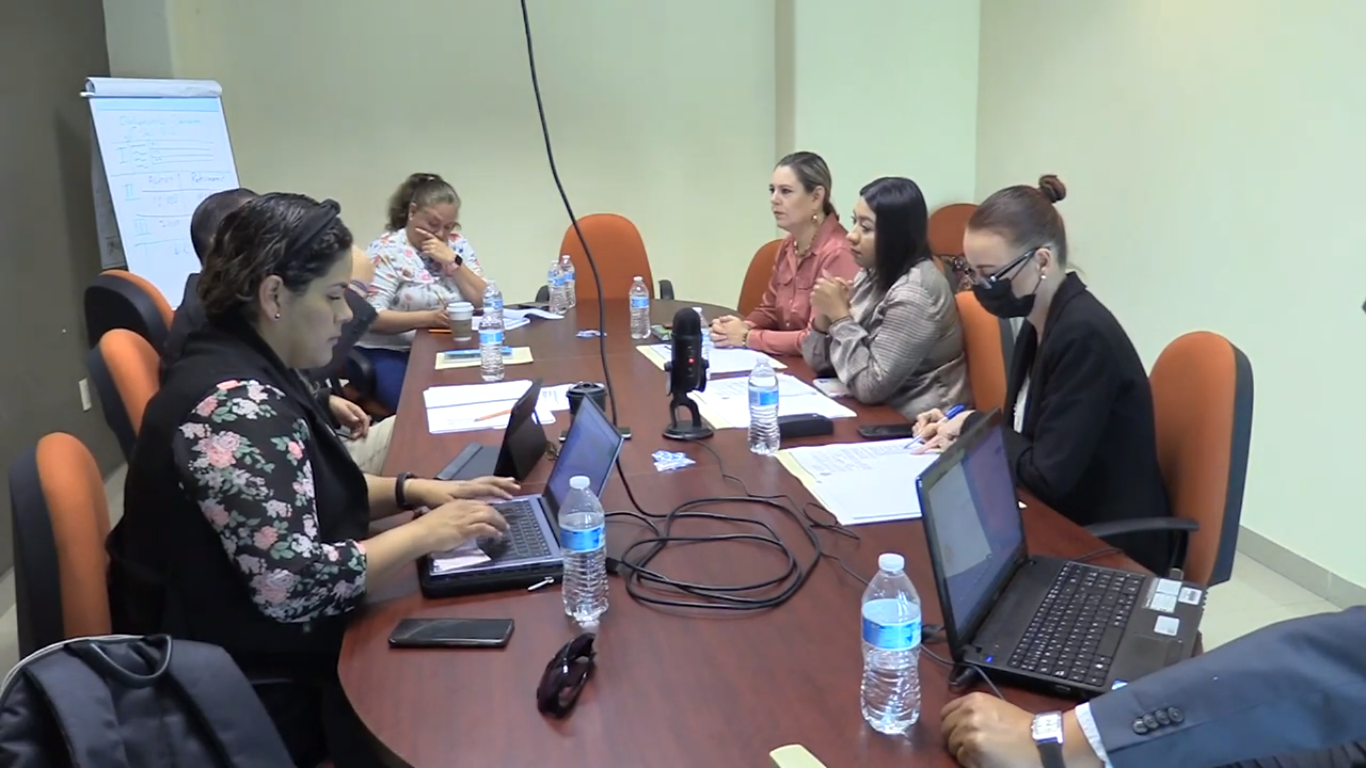 8 DE MARZO DE 2023Foro Mujeres en los Derechos Humanos, en el marco del Día Internacional de las MujeresBiblioteca Hugo Gutiérrez Vega, Centro Universitario del Sur.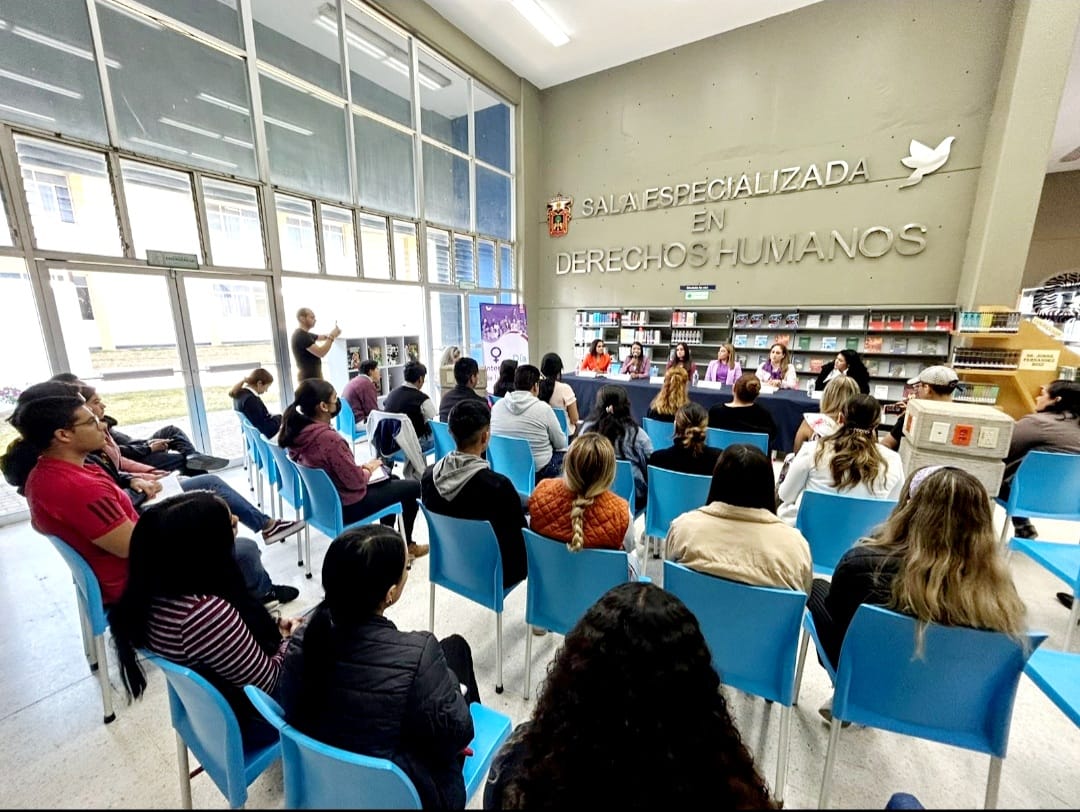 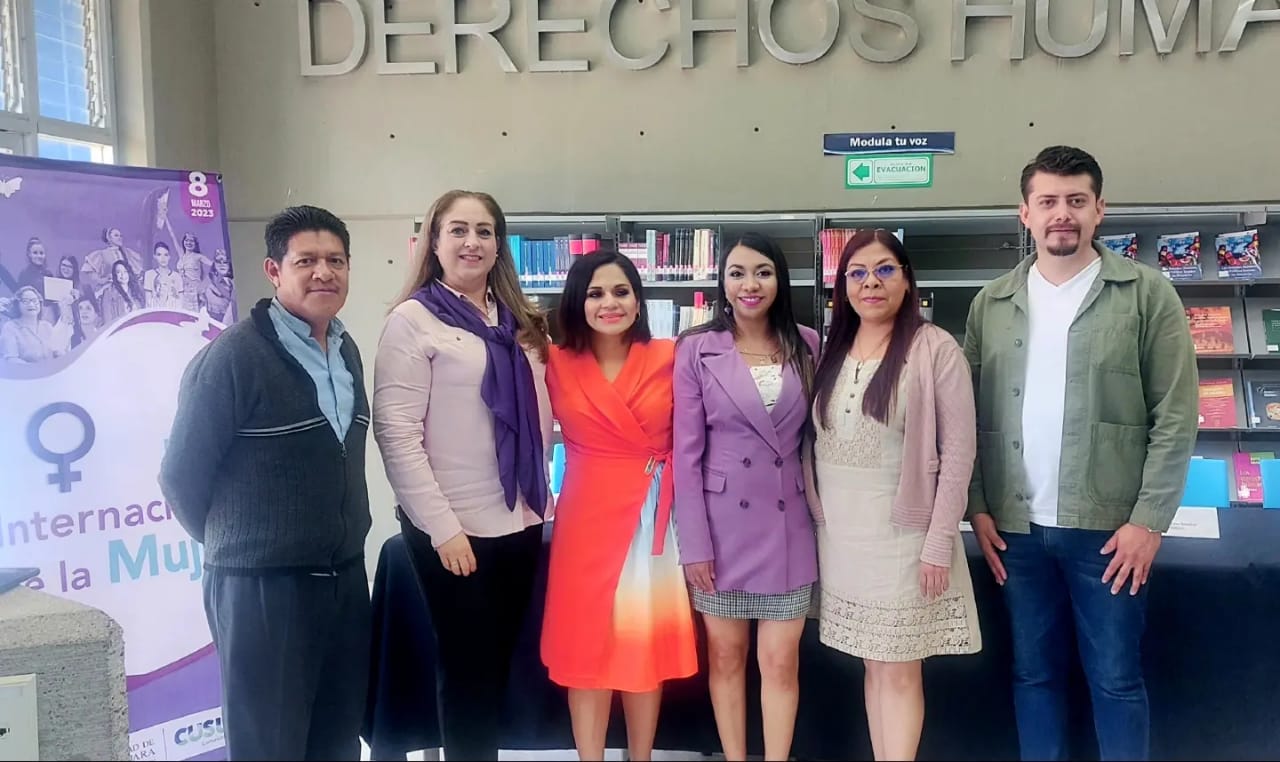 8 DE MARZO DE 2023Sesión Solemne de Ayuntamiento No. 23Presea María Elena LariosPatio de Palacio de Gobierno.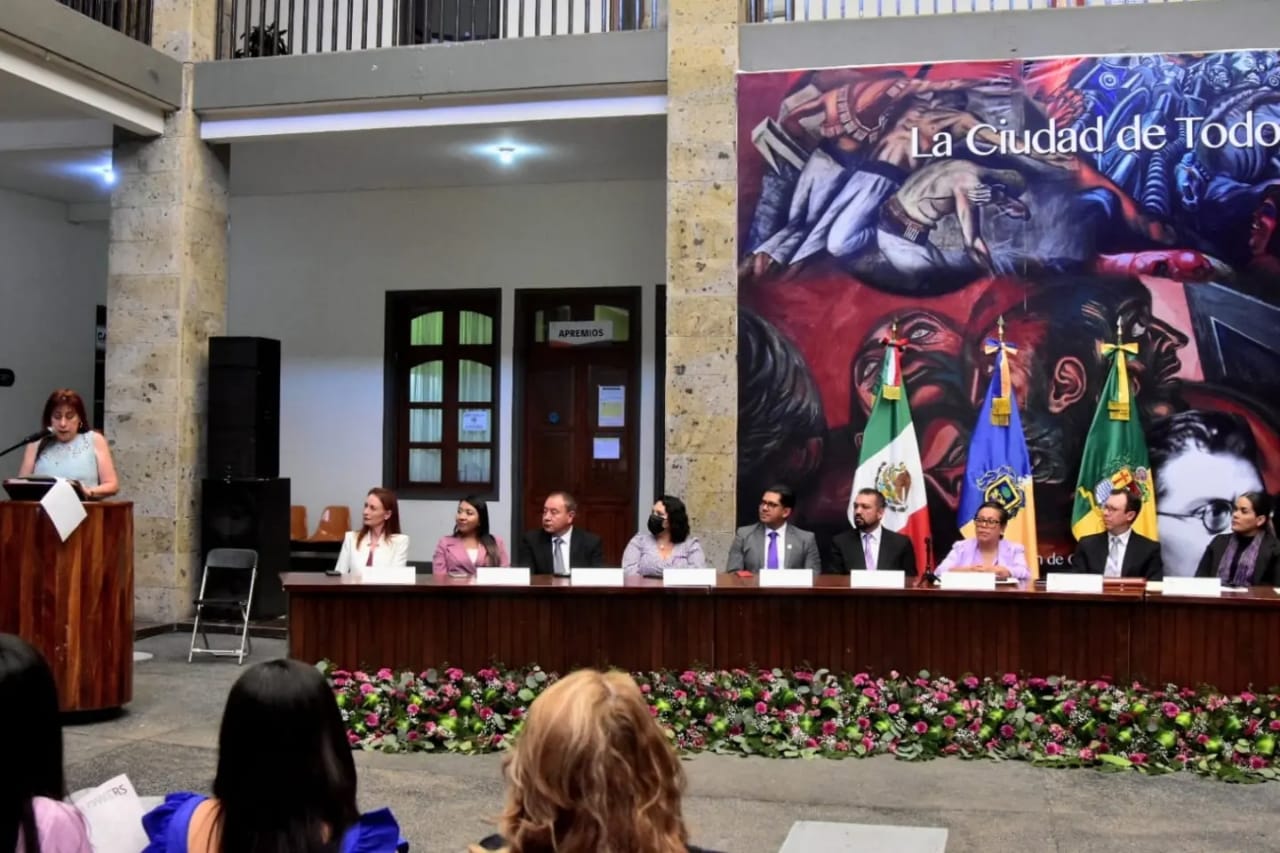 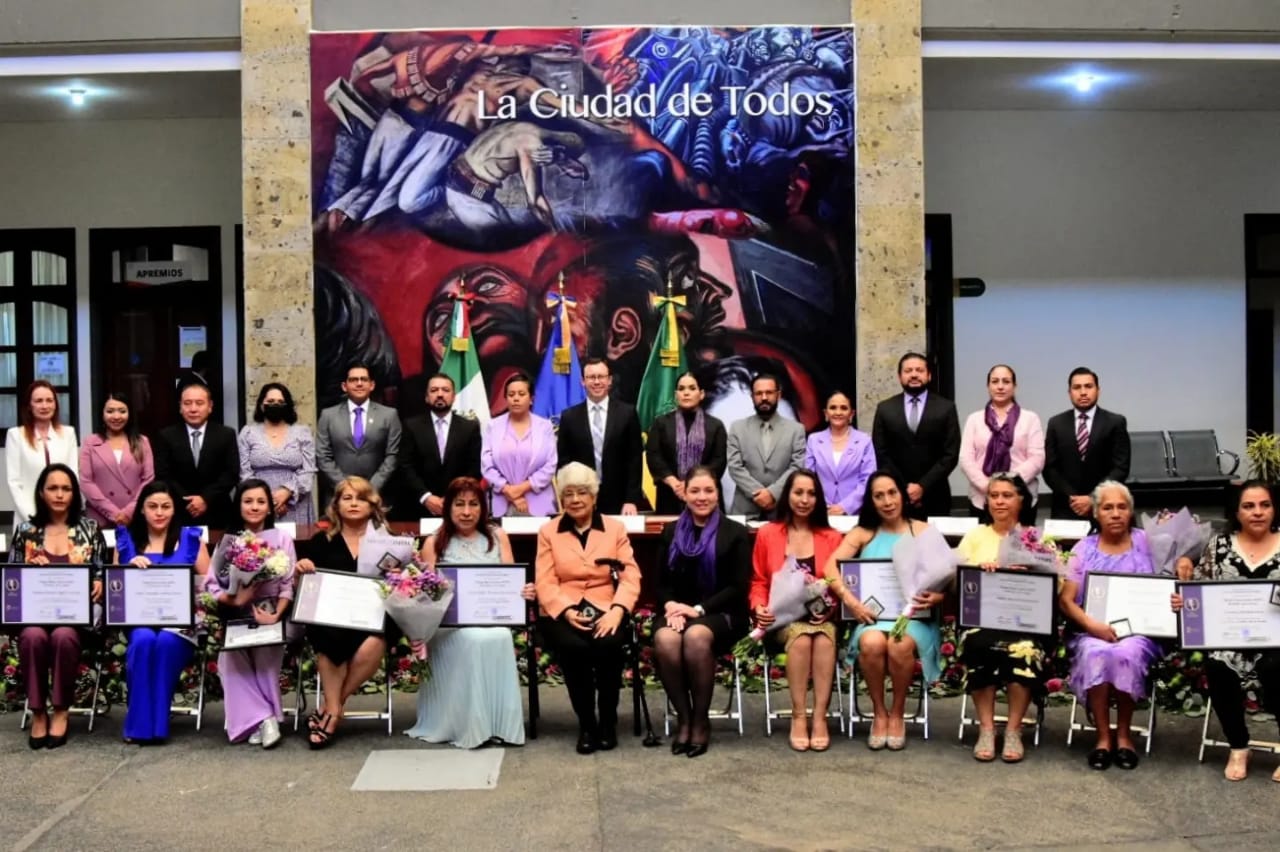 Presea María Elena Larios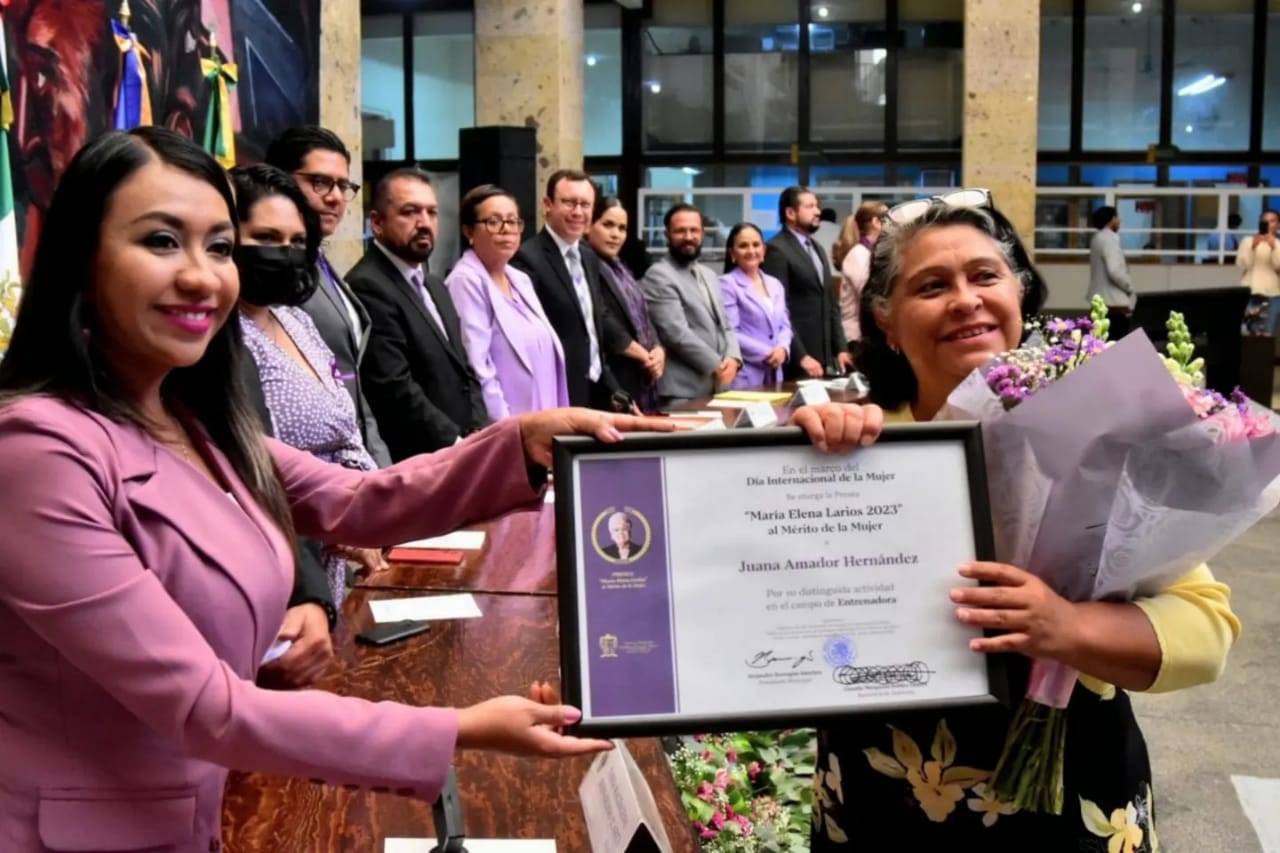 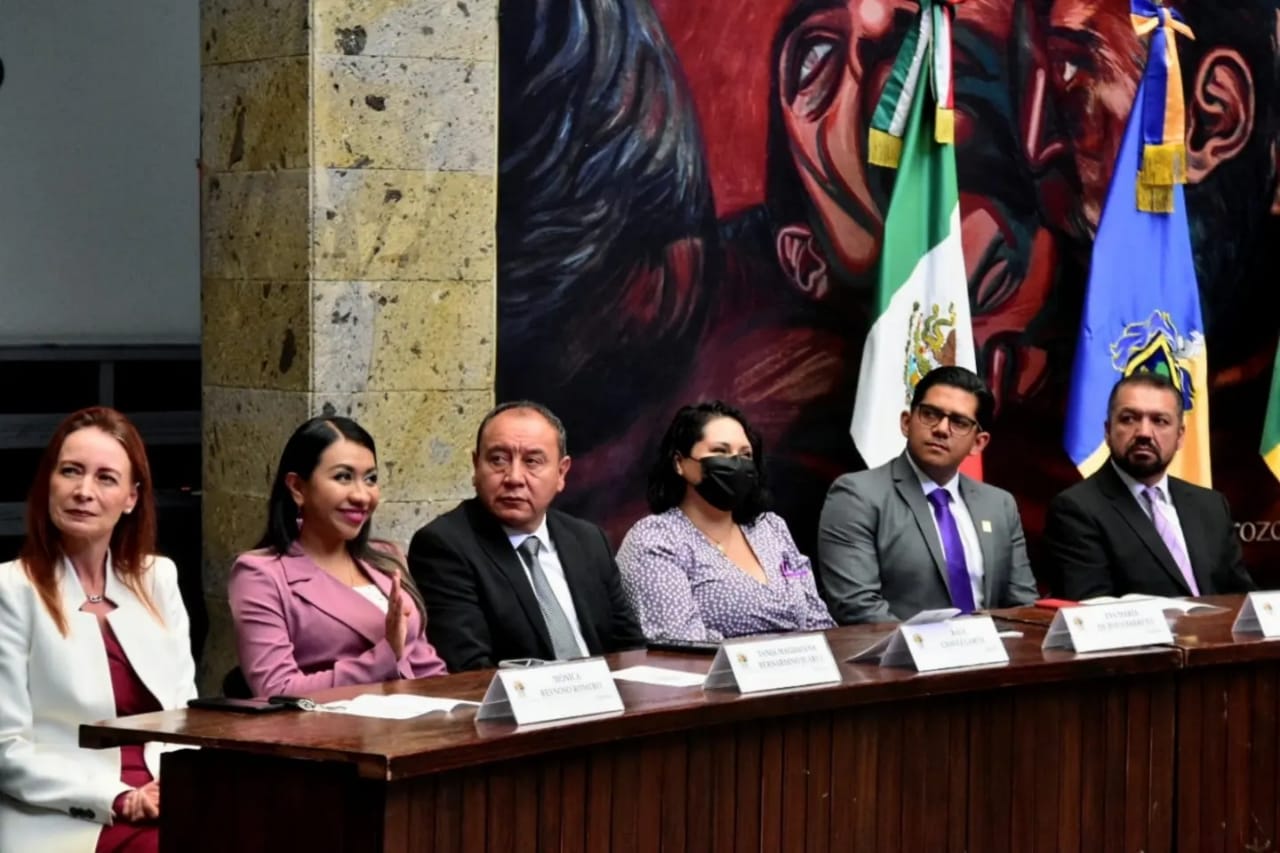 9 DE MARZO DE 2023Comisión Edilicia Permanente de Justicia. Sesión Ordinaria No. 6 Primera parte Sala de Sindicatura.15 DE MARZO DE 2023Comisión Edilicia Permanente de Justicia. Sesión Ordinaria No. 6 Segunda parte.Sala de Sindicatura.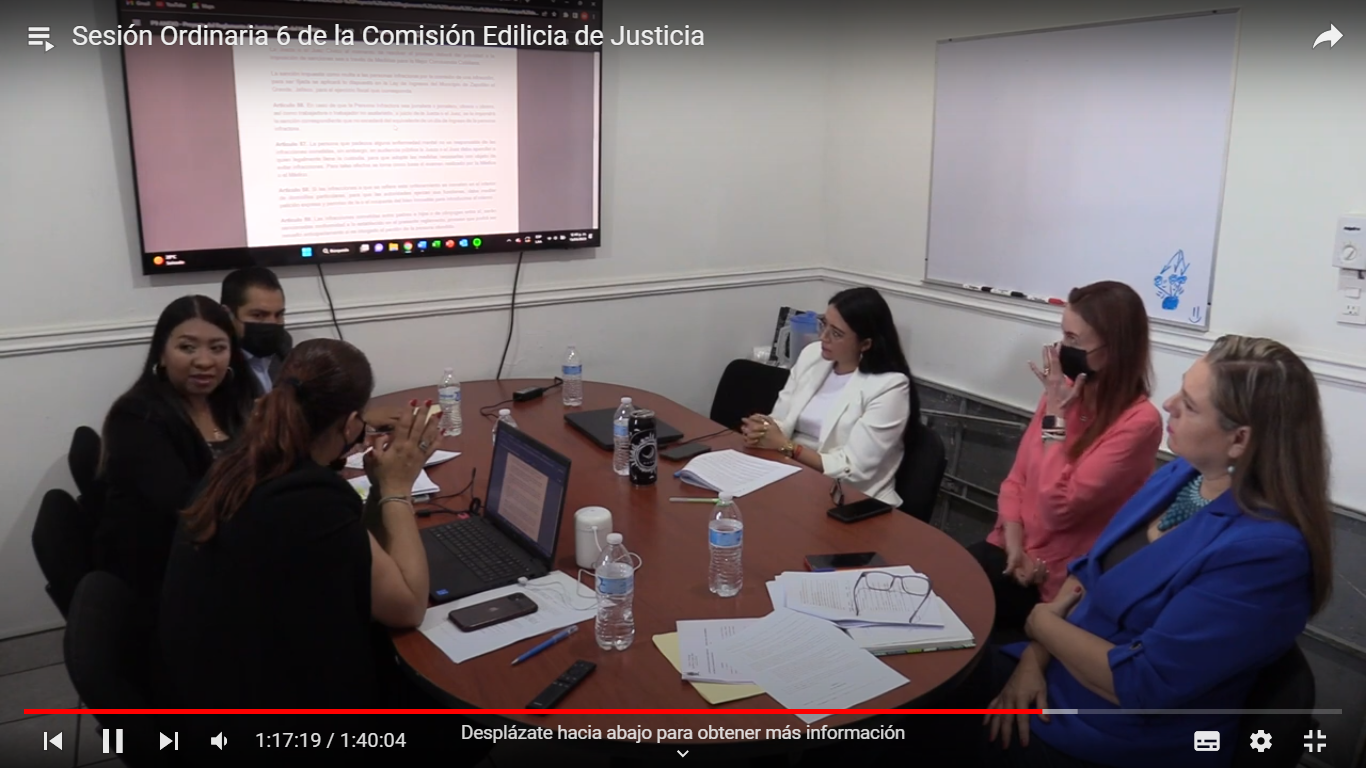 17 DE MARZO DE 2023Comisión Edilicia Permanente de Hacienda Pública y Patrimonio.Sesión Ordinaria No. 28, Segunda parte, Sala Juan S. Vizcaíno.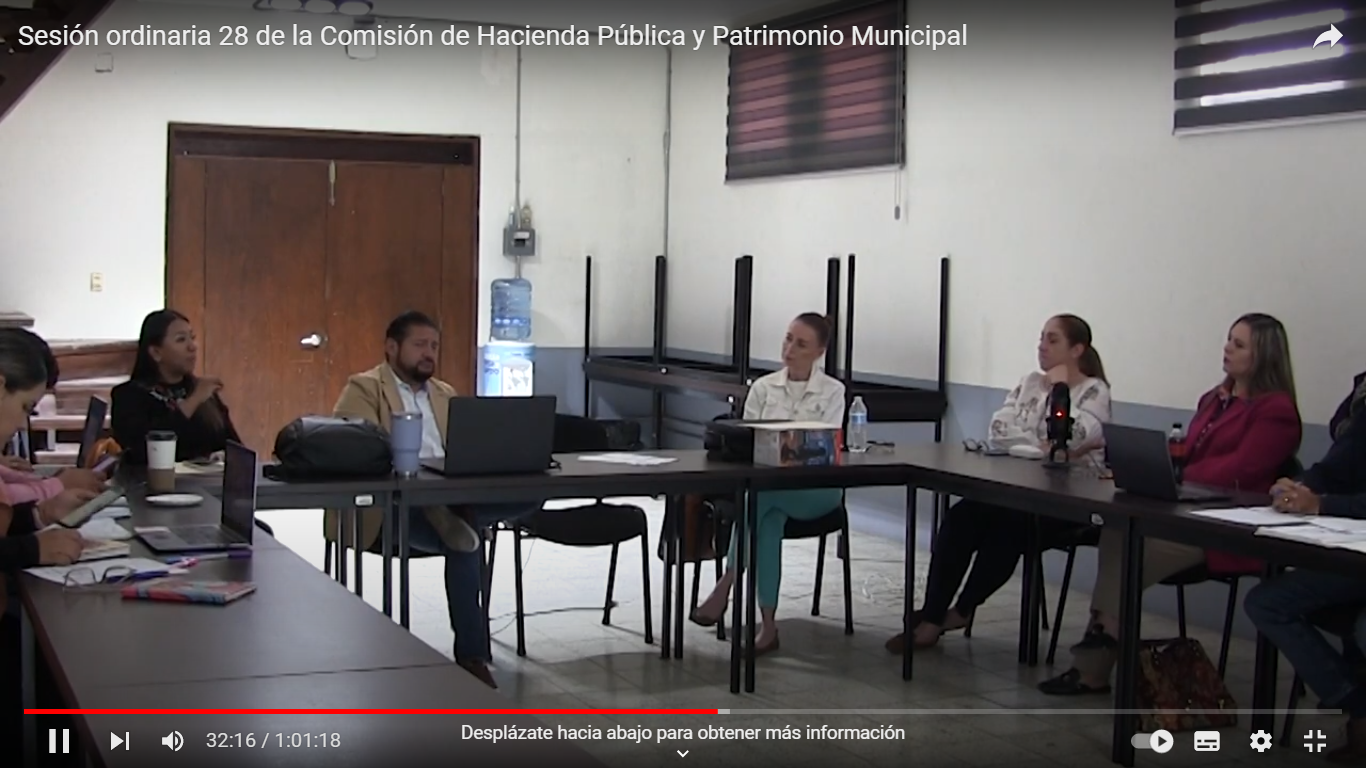 15 DE MARZO DE 2023Entrega de Reconocimiento a elementos de la Dirección de Protección Civil y Bomberos de Zapotlán el Grande; Jal.Patio Palacio de Gobierno.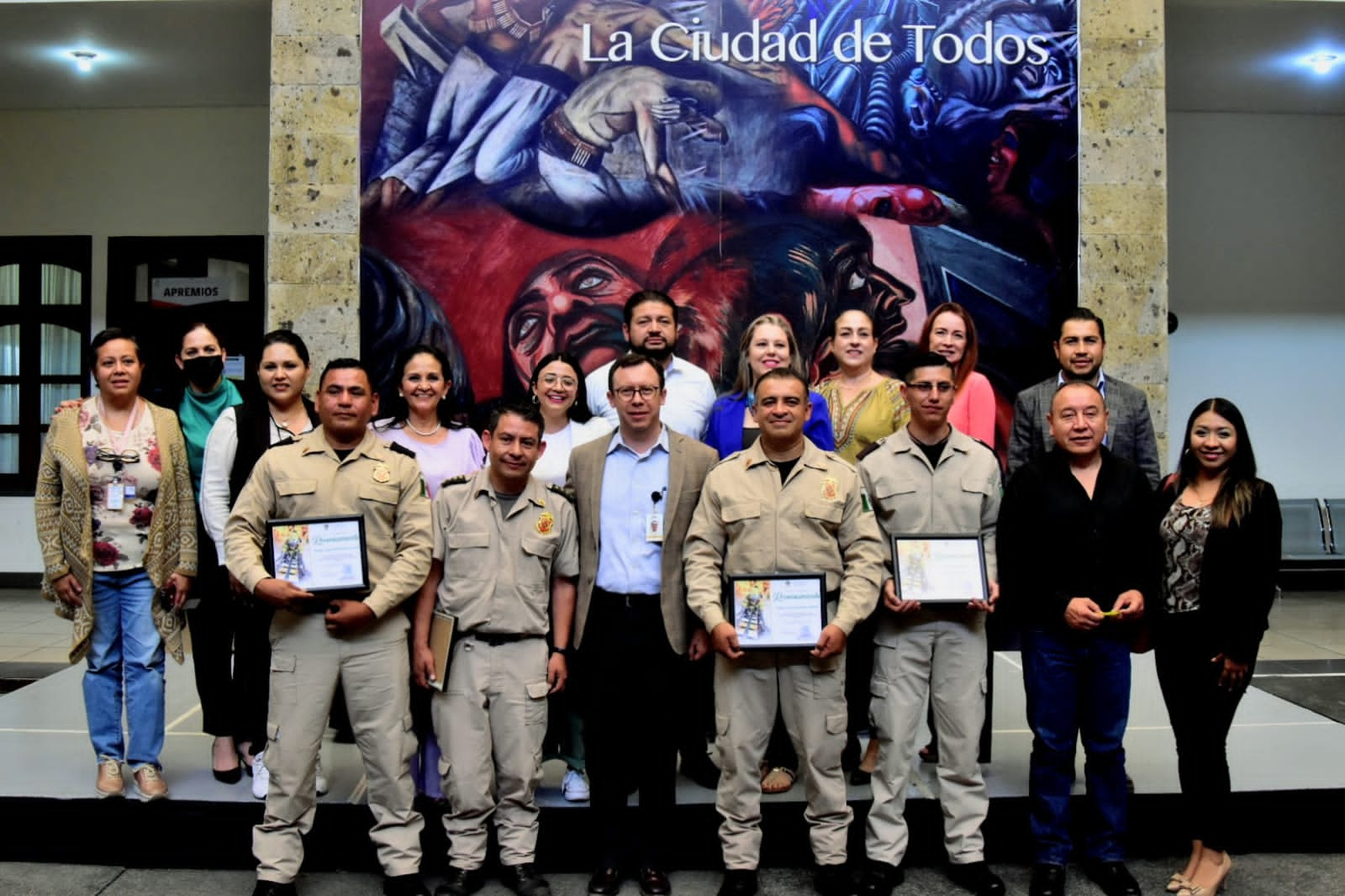 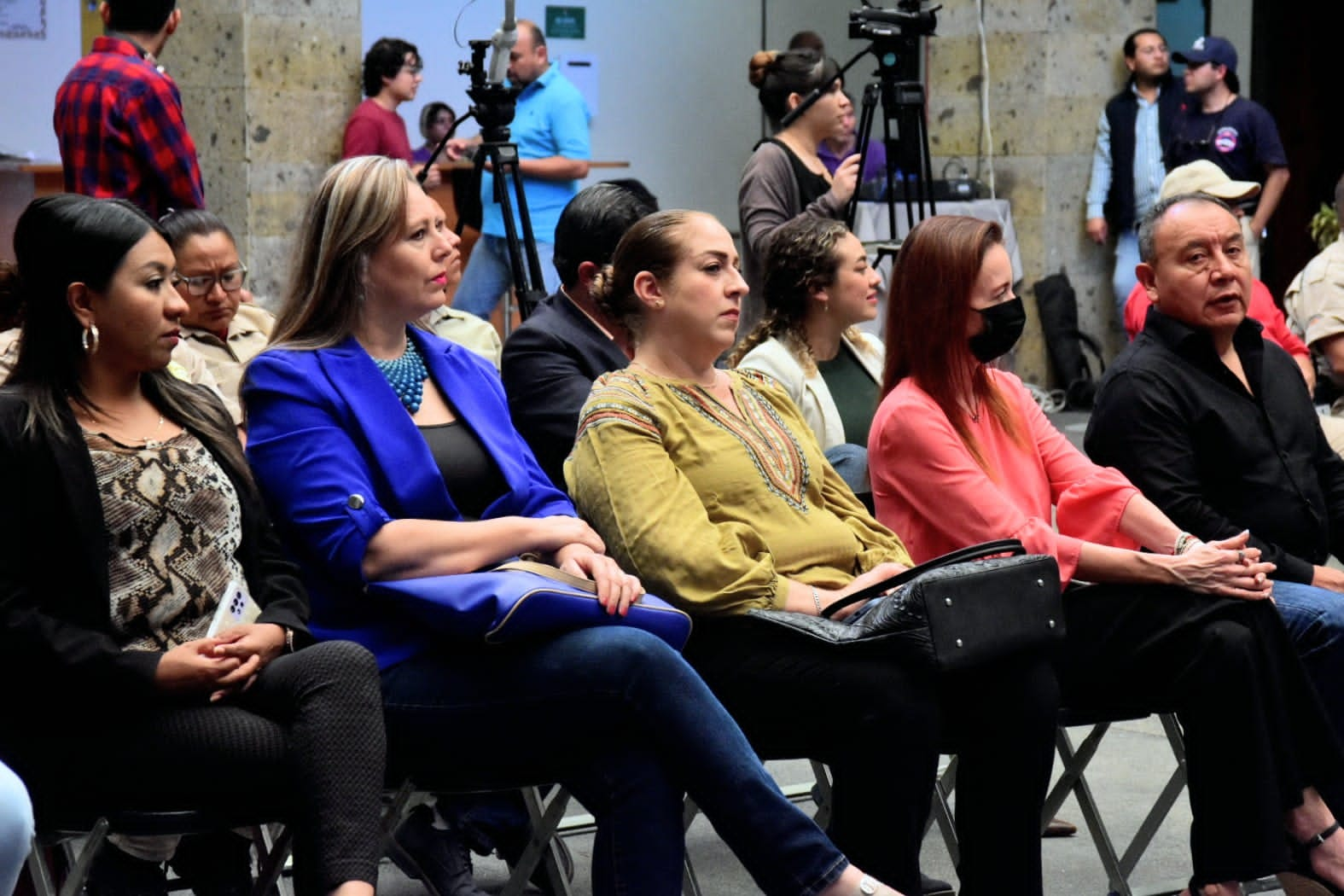 17 DE MARZO DE 2023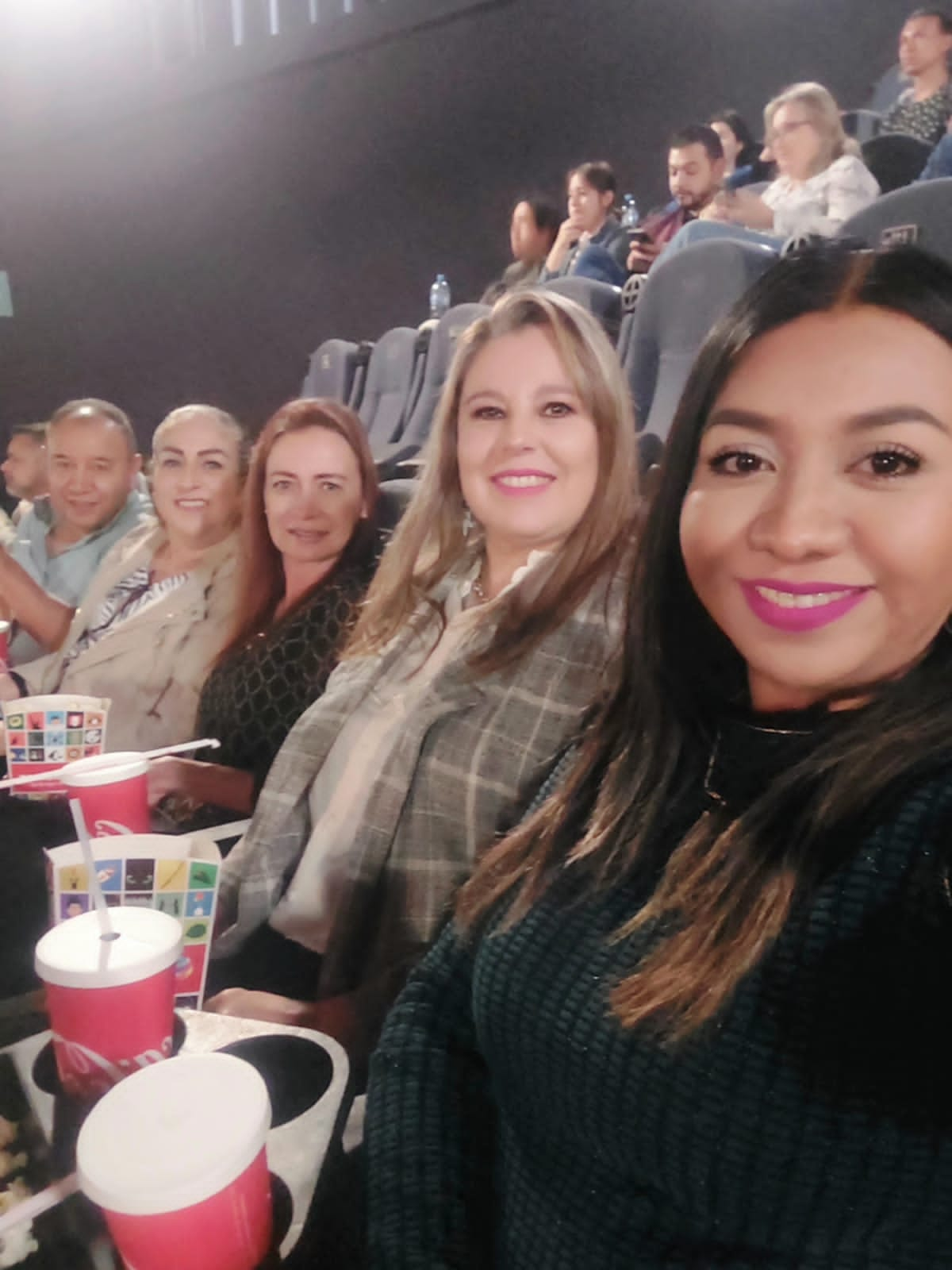 Proyección de documental “María Izquierdo, mujer y artista”Invitación por parte de la Universidad de Guadalajara.Sala de Cinemex22 DE MARZO DE 2023Comisión Edilicia Permanente de Innovación, Ciencia y Tecnología.Sesión Ordinaria No. 5Sala de Juan S. Vizcaíno, planta alta, Palacio Municipal.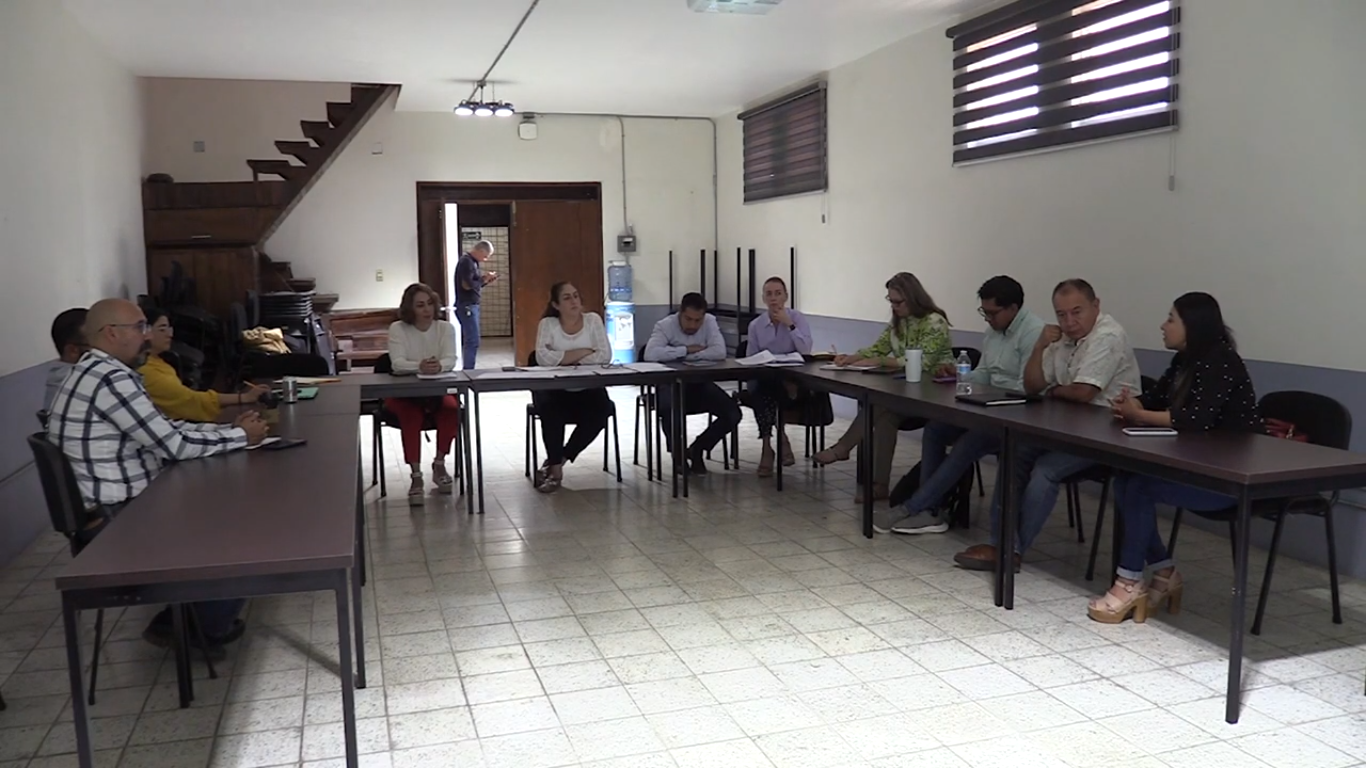 23 DE MARZO DE 2023Sesión Ordinaria de Ayuntamiento No. 31Sala de Ayuntamiento.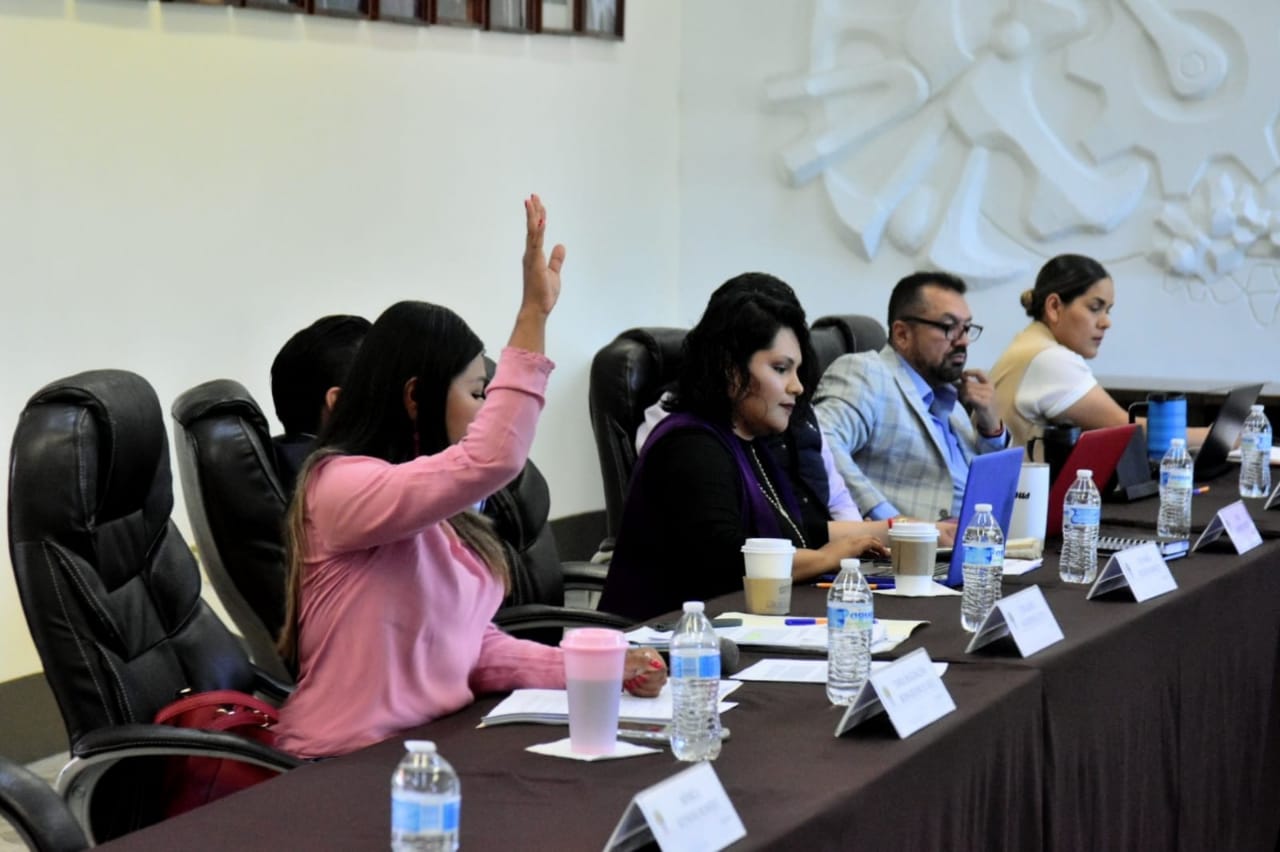 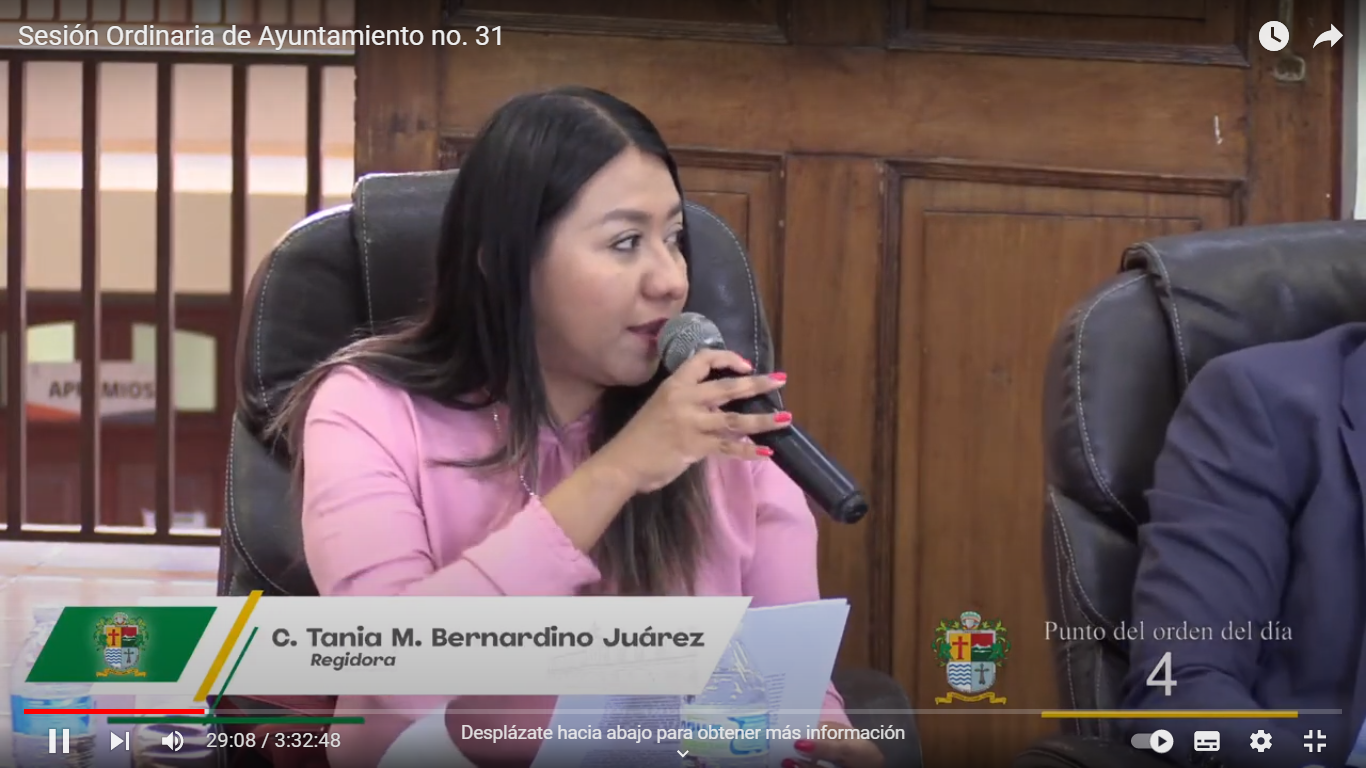 24 DE MARZO DE 2023Comisión Edilicia Permanente de Hacienda y Patrimonio Municipal. Sesión Ordinaria No. 29Sala de Juan S. Vizcaíno.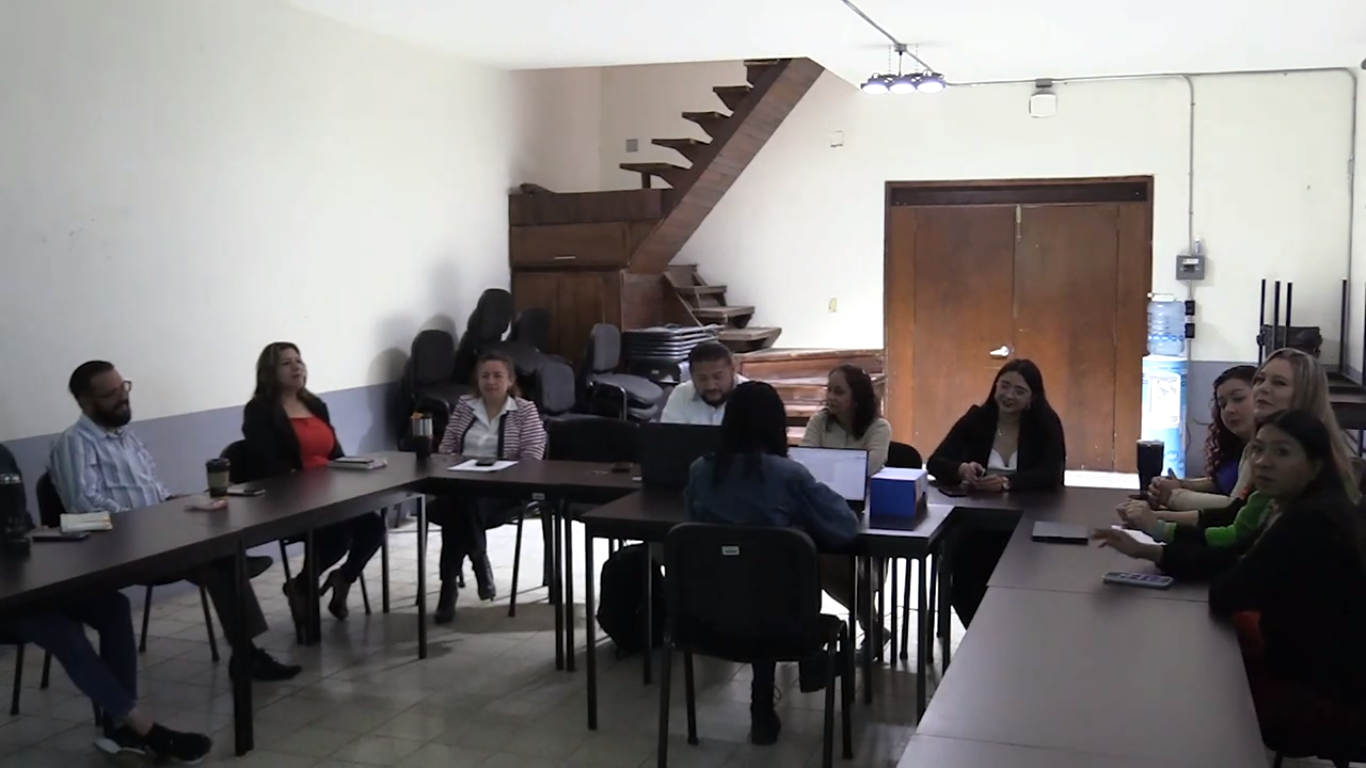 29 DE MARZO DE 2023Sesión Extraordinaria de Ayuntamiento No. 48Sala de Ayuntamiento.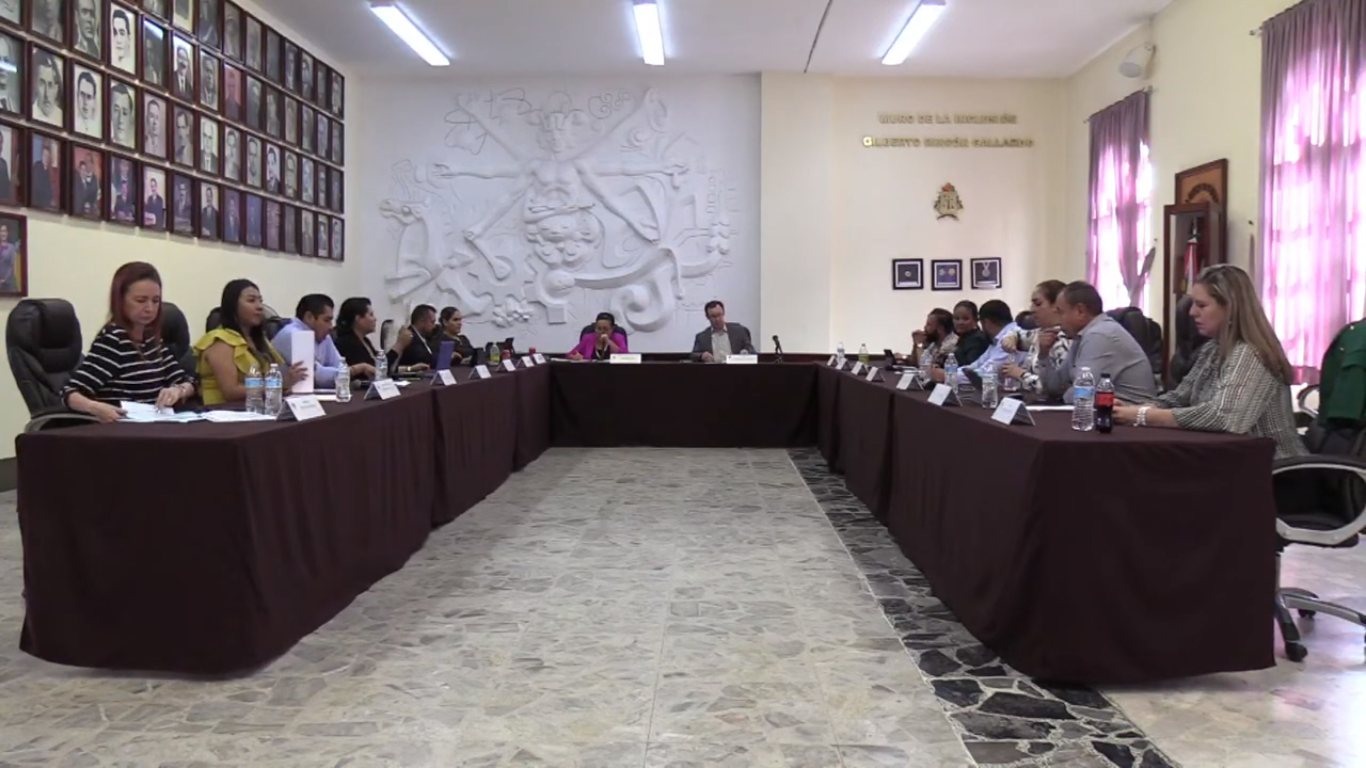 29 DE MARZO DE 2023Encuentro Anticorrupción con Sociedad Civil y Autoridades Municipales.Auditorio del Centro para las Artes José Rolón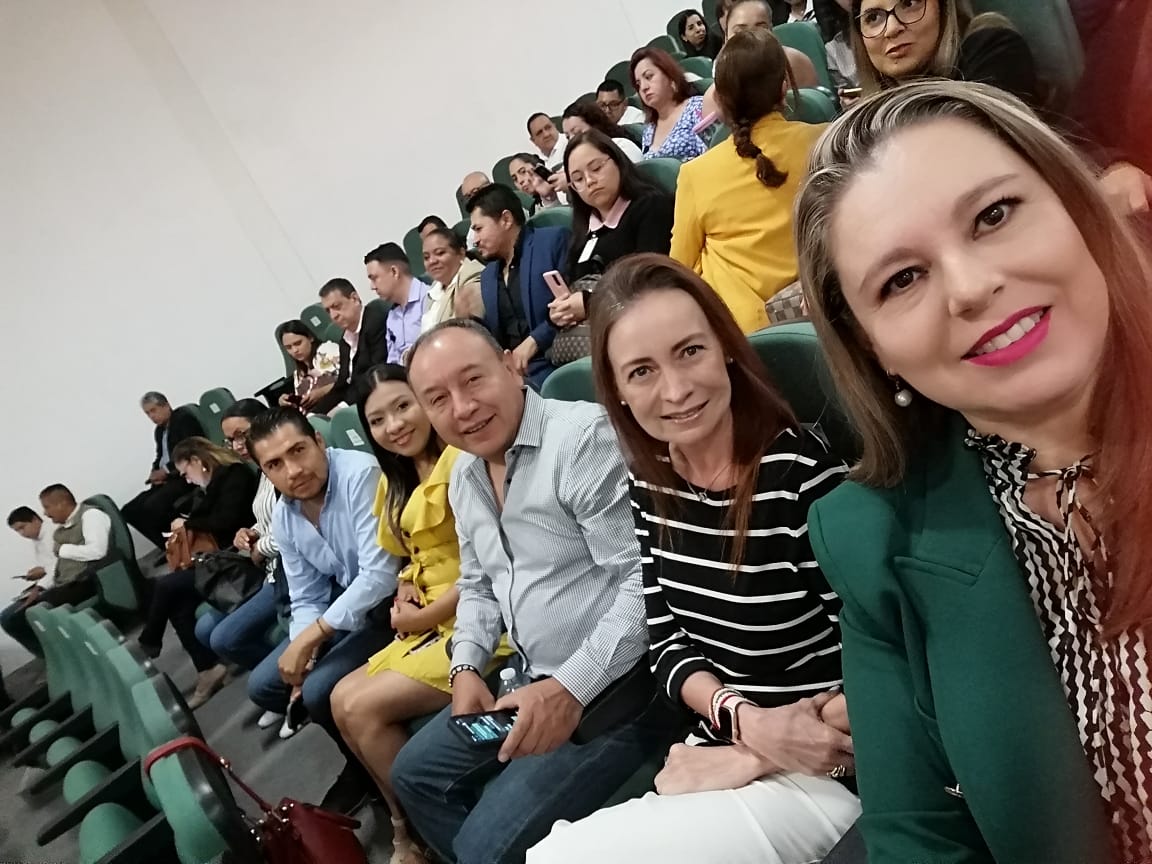 30 DE MARZO DE 2023Comisión Edilicia Permanente de Transito y Protección Civil. Sesión Ordinaria No. 8. Sala de Estacionómetros.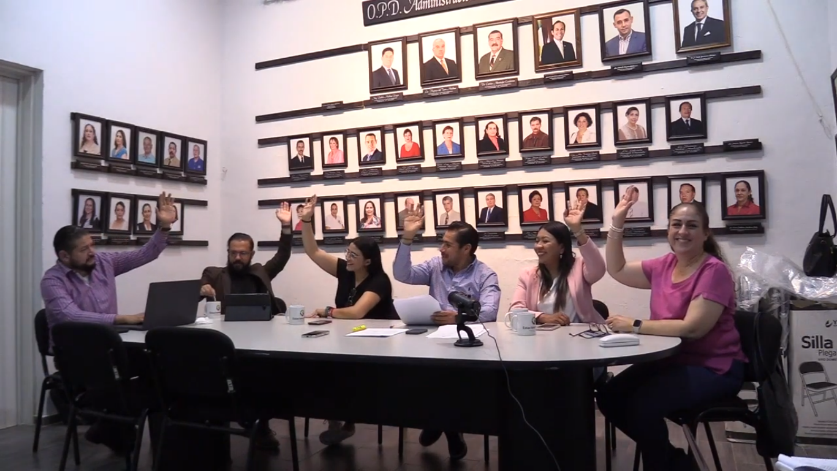 31 DE MARZO DE 2023Comisión Edilicia Permanente de Rastro. Sesión Ordinaria No. 4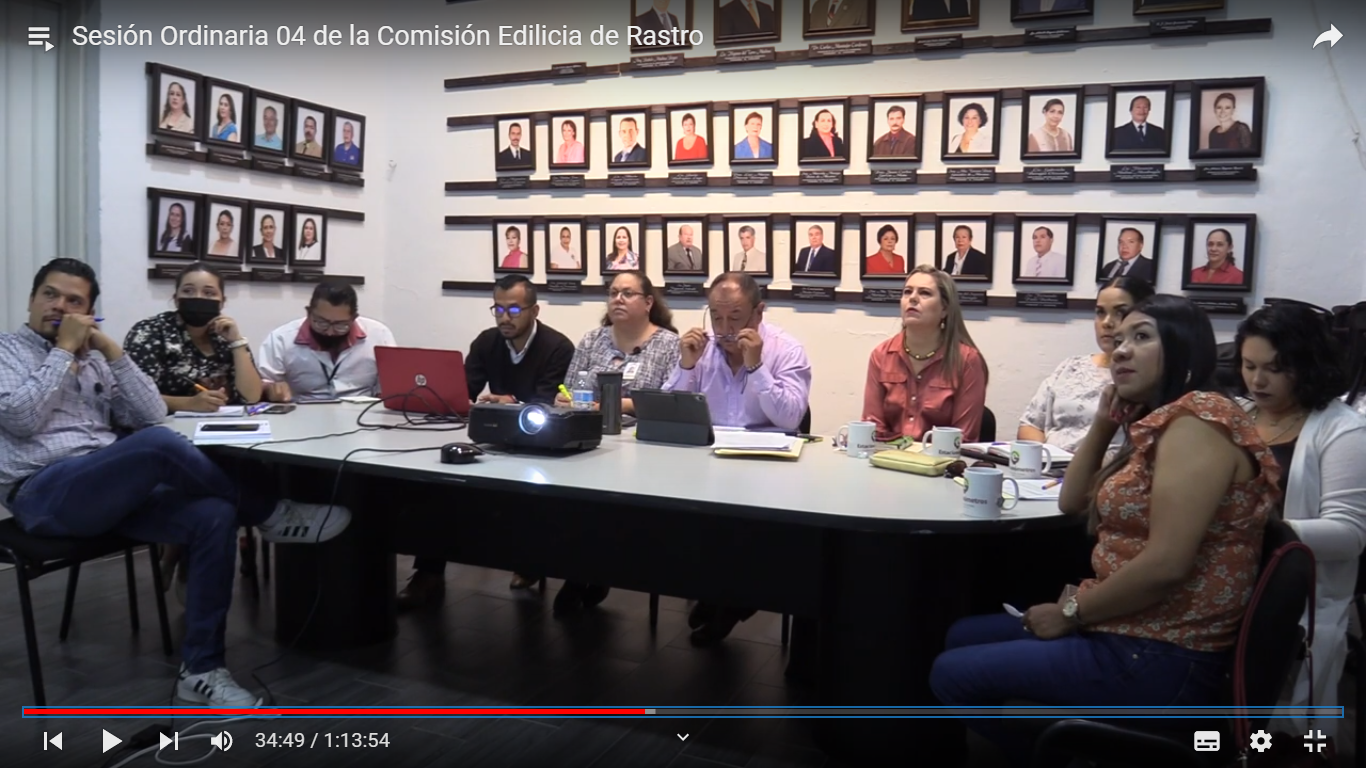 A T E N T A M E N T E“2023, Año del 140 Aniversario del natalicio de José Clemente Orozco”  Cd. Guzmán, Municipio de Zapotlán el Grande, Jalisco.MTRA. TANIA MAGDALENA BERNARDINO JUÁREZREGIDORA, PRESIDENTA DE LA COMISION EDILICIA PERMANENTE DE DESARROLLO AGROPECUARIO E INDUSTRIAL.